Załącznik Nr 1 do Zarządzenia Regionalnego Dyrektora Ochrony Środowiska w Kielcach z dnia …………… w sprawie ustanowienia planu zadań ochronnych dla obszaru Natura 2000 Dolina Mierzawy PLH260020OPIS GRANIC OBSZARU NATURA 2000Przebieg granicy obszaru Natura 2000 w postaci wykazu współrzędnych punktów załamania granicy w układzie współrzędnych płaskich prostokątnych PL-1992.Załącznik Nr 2 do Zarządzenia Regionalnego Dyrektora Ochrony Środowiska w Kielcach z dnia ………….r. w sprawie ustanowienia planu zadań ochronnych dla obszaru Natura 2000 Dolina Mierzawy PLH26020MAPA OBSZARU NATURA 2000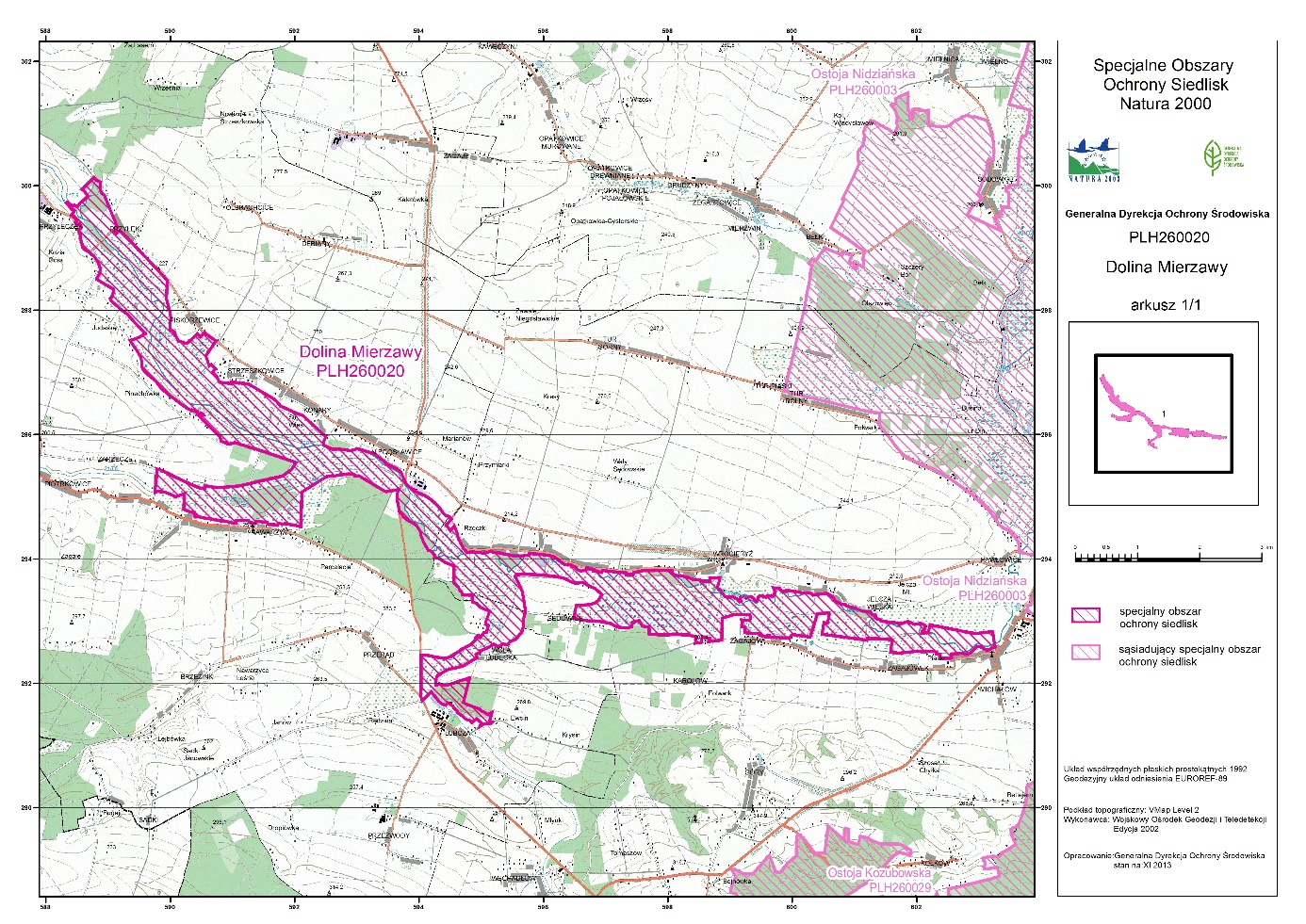 Załącznik Nr 3 do Zarządzenia Regionalnego Dyrektora Ochrony Środowiska w Kielcach z dnia ……… r. w sprawie ustanowienia planu zadań ochronnych dla obszaru Natura 2000 Dolina Mierzawy PLH260020IDENTYFIKACJA ISTNIEJĄCYCH I POTENCJALNYCH ZAGROŻEŃ DLA ZACHOWANIA WŁAŚCIWEGO STANU OCHRONY PRZEDMIOTÓW OCHRONY W OBSZARZE NATURA 2000Załącznik Nr 4 do Zarządzenia Regionalnego Dyrektora Ochrony Środowiska w Kielcach z dnia ………. r. w sprawie ustanowienia planu zadań ochronnych dla obszaru Natura 2000 Dolina Mierzawy PLH260020CELE DZIAŁAŃ OCHRONNYCH1) Parametry/wskaźniki stanu ochrony, odrębne dla każdego siedliska lub gatunku zostały oparte na podstawie wskaźników stanu zachowania zawartych w metodyce monitoringu, o którym mowa w art. 112 ust. 2 ustawy o ochronie przyrody.2)  Stanowiska zgodnie z dokumentacją planu zadań ochronnychZałącznik Nr 5 do Zarządzenia Regionalnego Dyrektora Ochrony Środowiska w Kielcach z dnia ………r. w sprawie ustanowienia planu zadań ochronnych dla obszaru Natura 2000 Dolina Mierzawy PLH260020DZIAŁANIA OCHRONNE ZE WSKAZANIEM PODMIOTÓW ODPOWIEDZIALNYCH ZA ICH WYKONANIE I OBSZARÓW ICH WDRAŻANIAW przypadku stwierdzenia w obszarze Natura 2000 Dolina Mierzawy PLH260020 występowania przedmiotu ochrony na działkach niewskazanych w planie zadań ochronnych, po wykonaniu ekspertyzy przyrodniczej można realizować działania ochronne zgodne z niniejszym zarządzeniem właściwe dla stwierdzonego siedliska lub gatunku.1) w rozumieniu rozporządzenia Ministra Środowiska z dnia 17 lutego 2010 r. w sprawie sporządzania projektu planu zadań ochronnych dla obszaru Natura 2000 (Dz. U. Nr 34, poz. 186, z późn. zm.)2) Działki ewidencyjne: Agencja Restrukturyzacji i Modernizacji Rolnictwa, baza LPIS (18.07.2016 r.)LOKALIZACJA WDRAŻANIA DZIAŁAŃ OCHRONNYCH – MAPA POGLĄDOWA(ARKUSZE 1-15)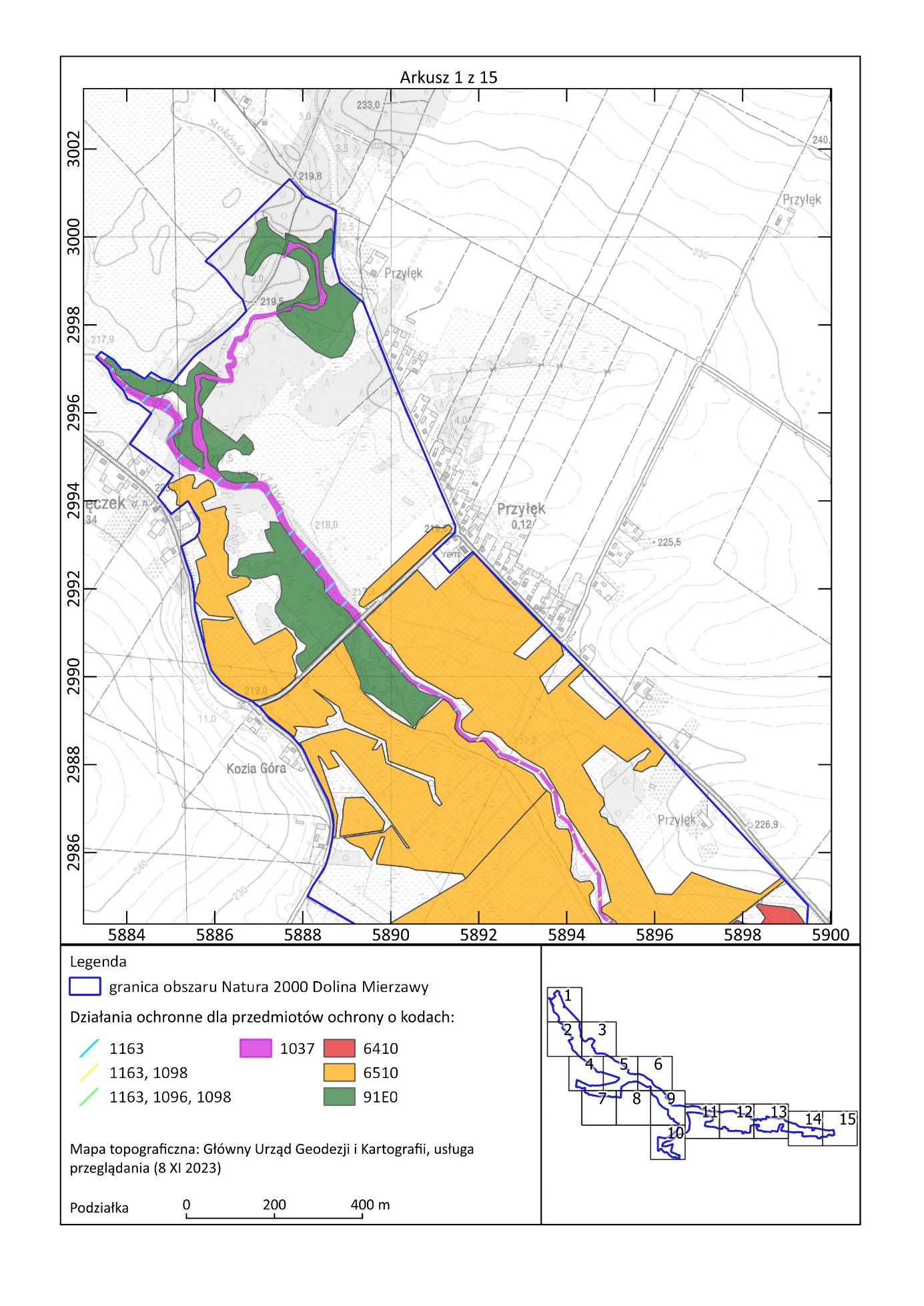 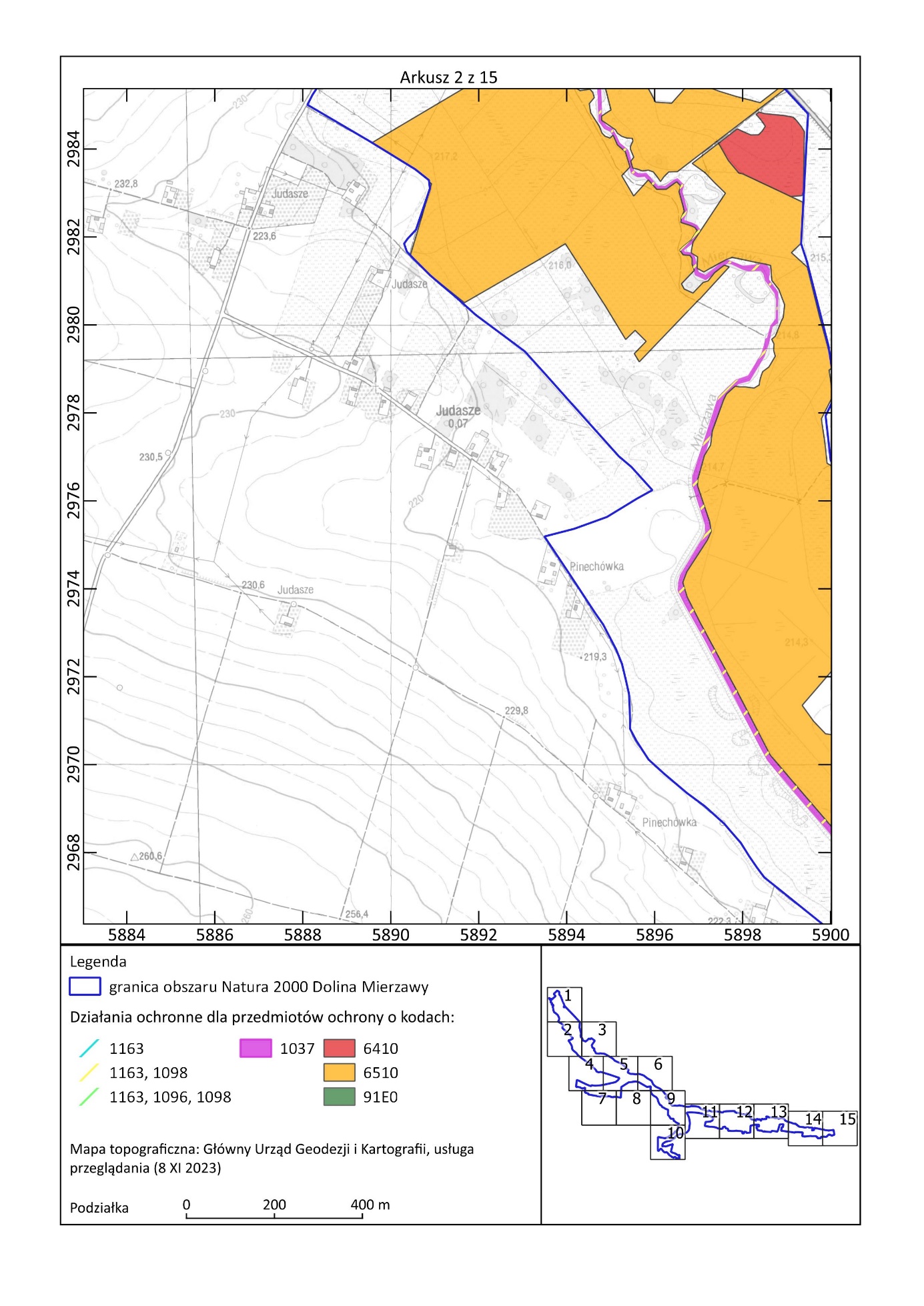 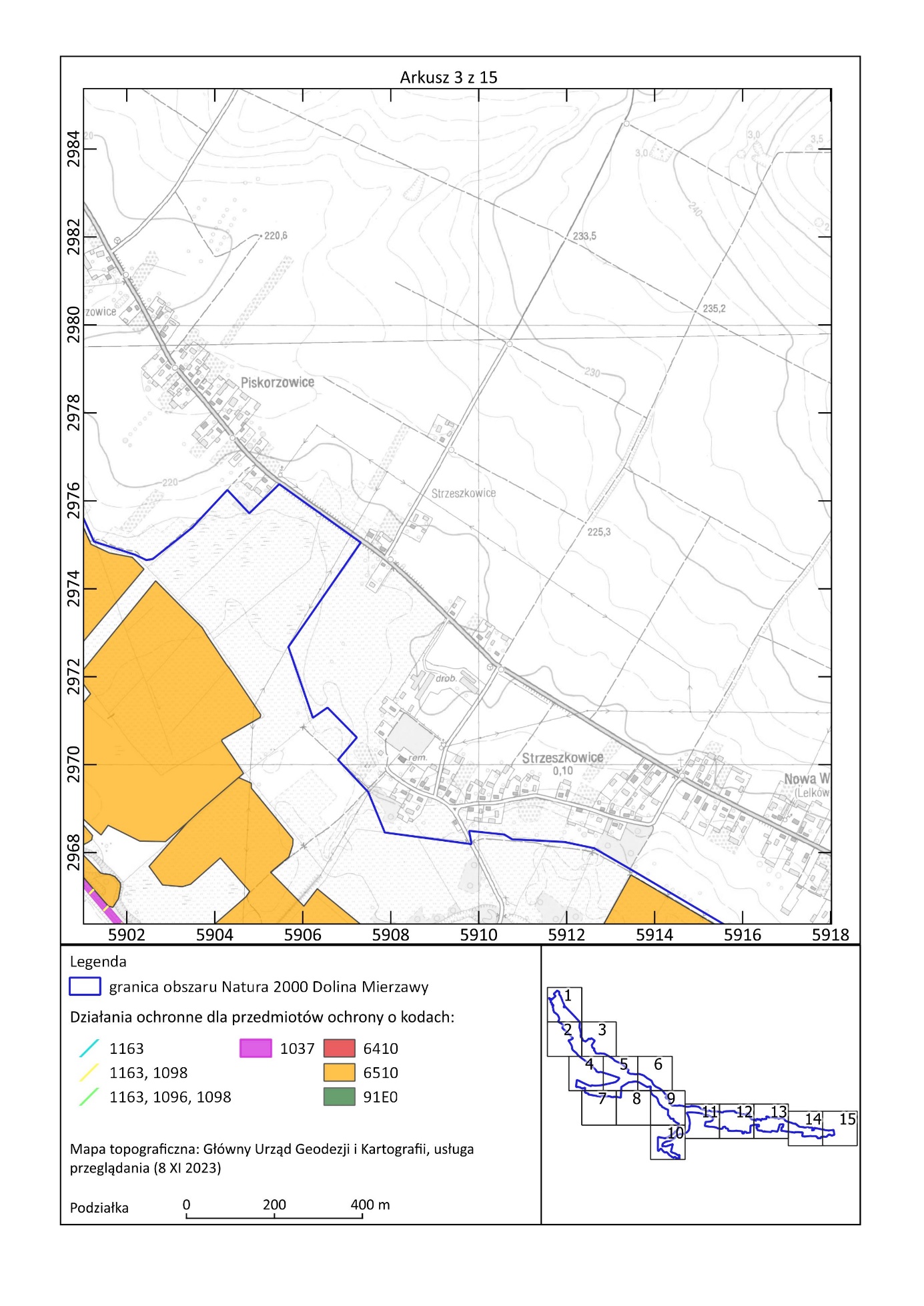 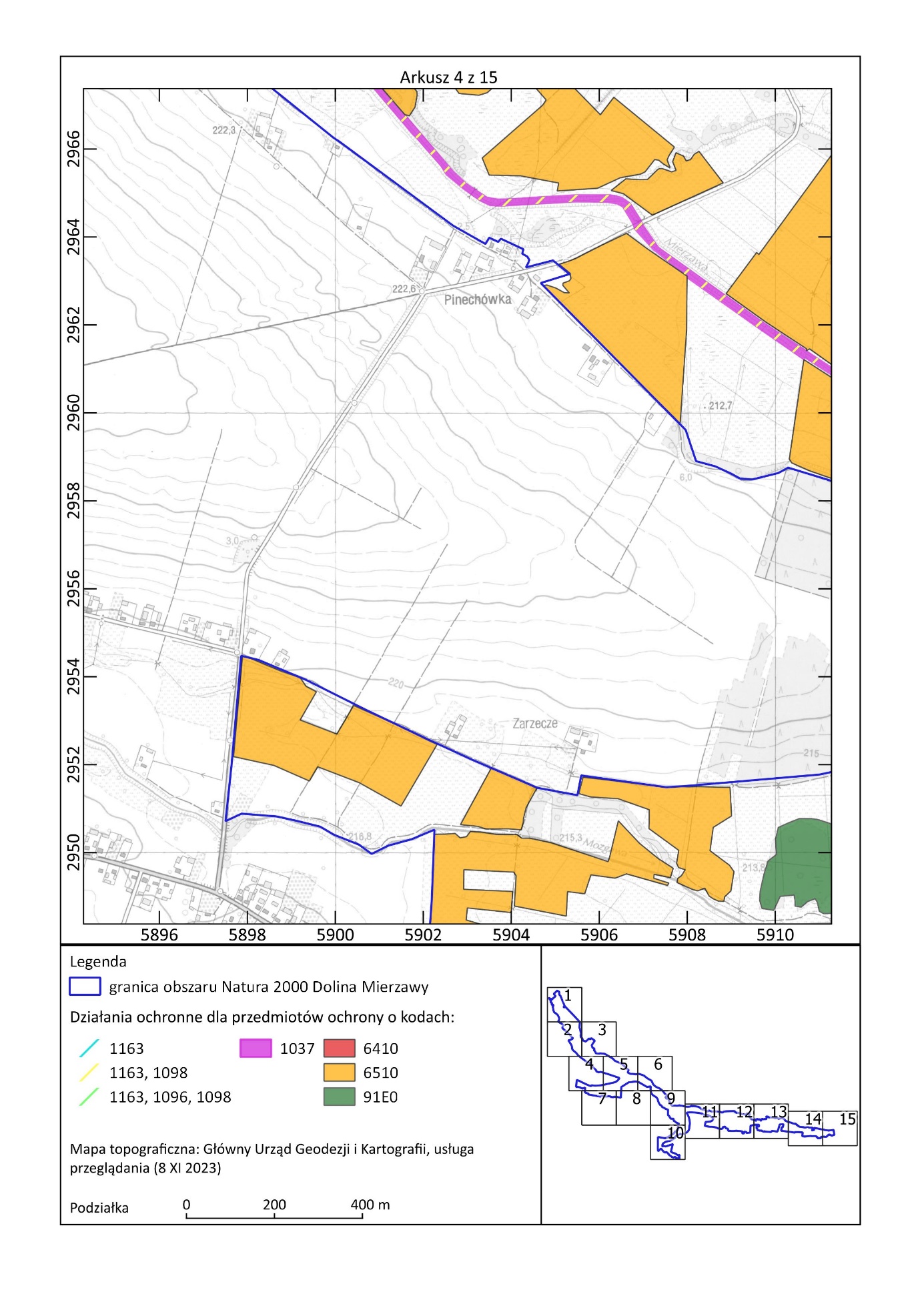 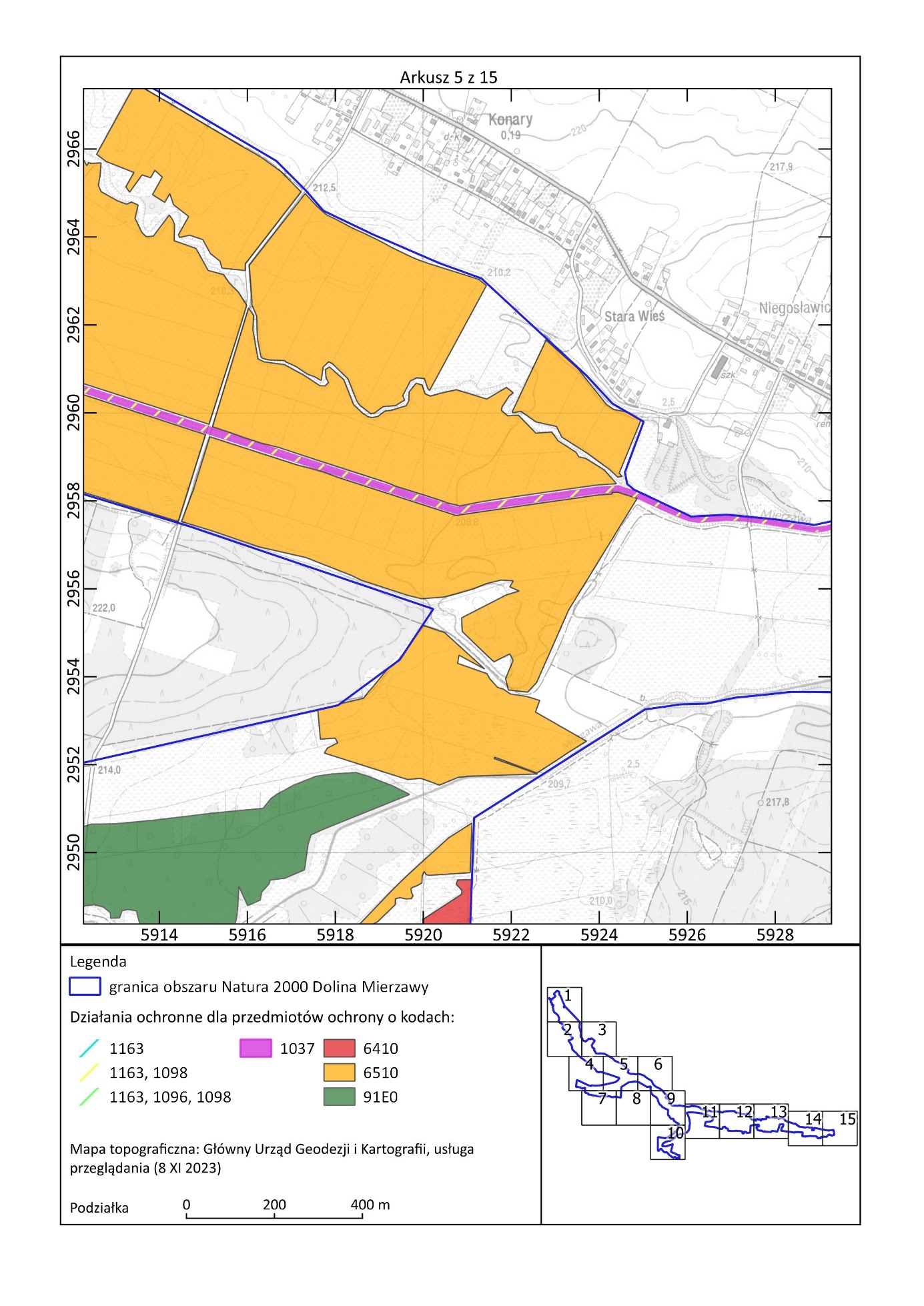 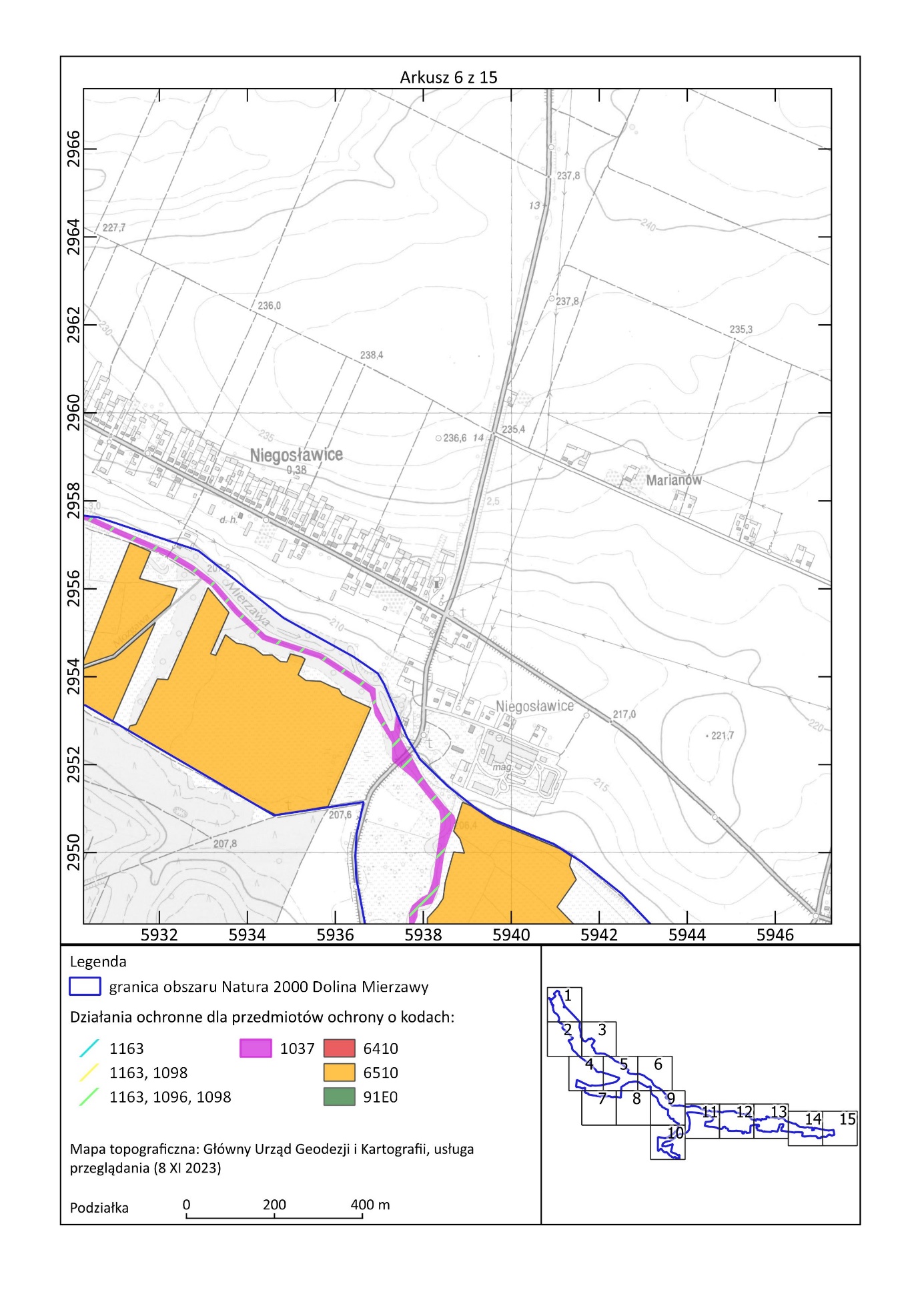 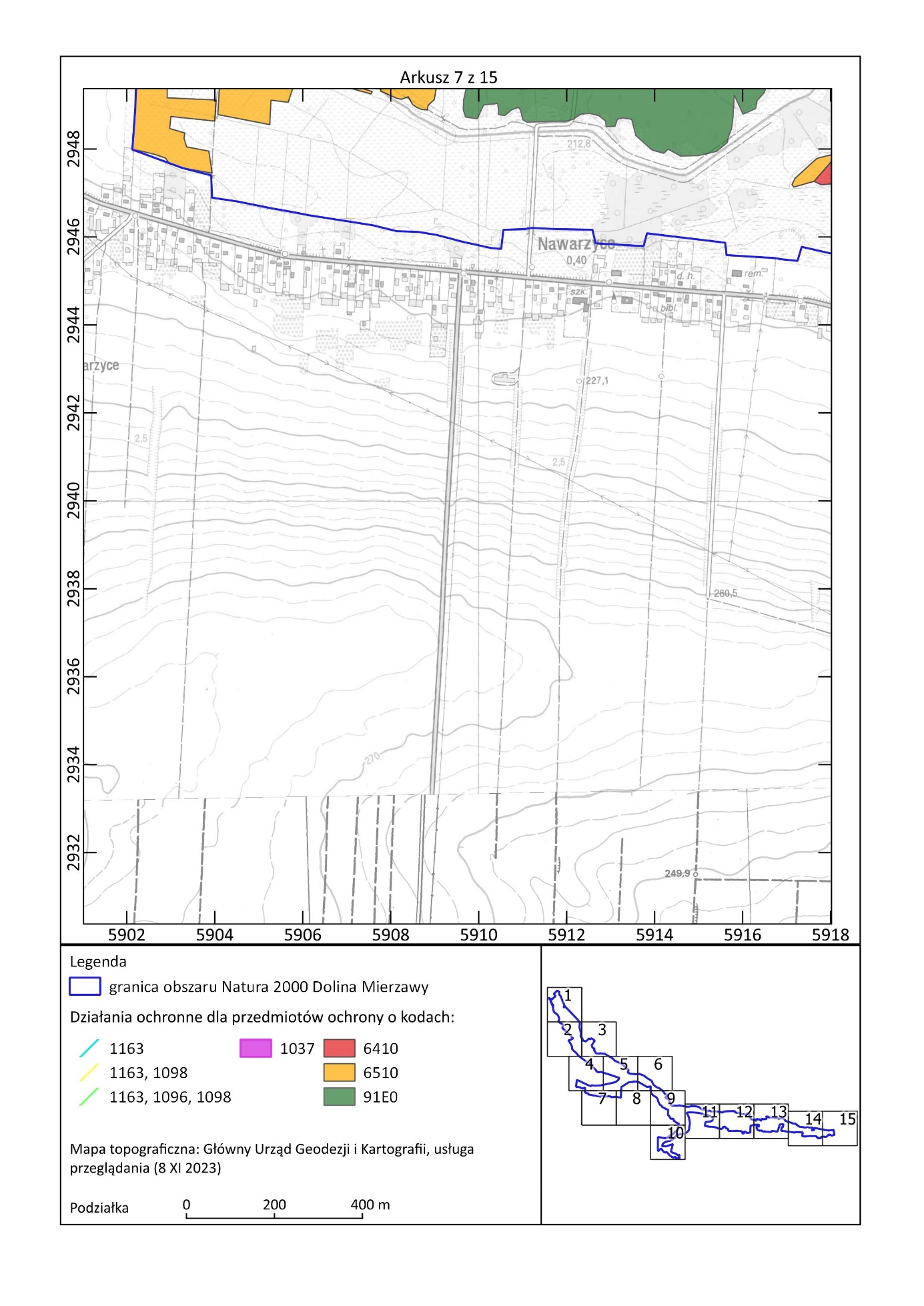 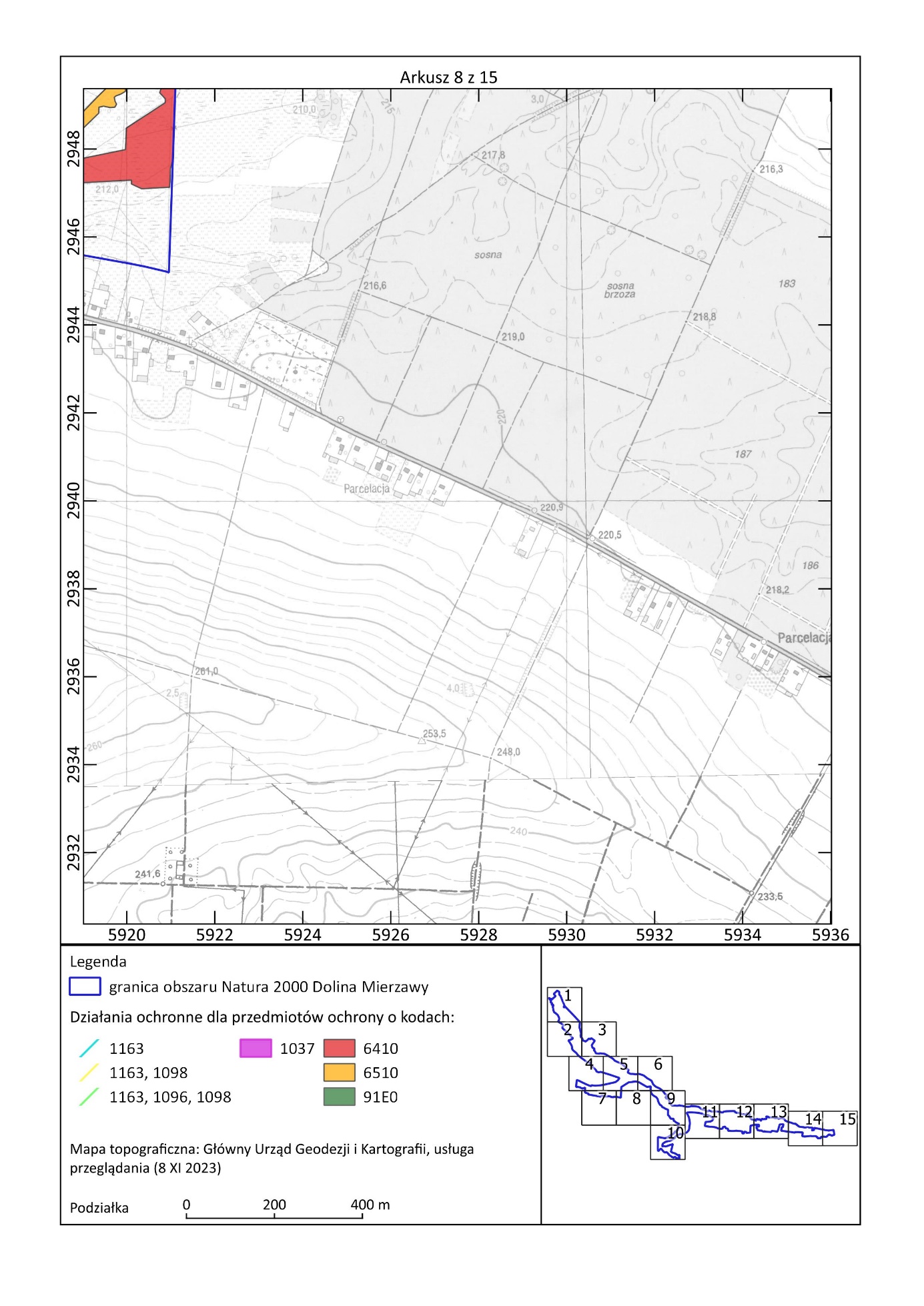 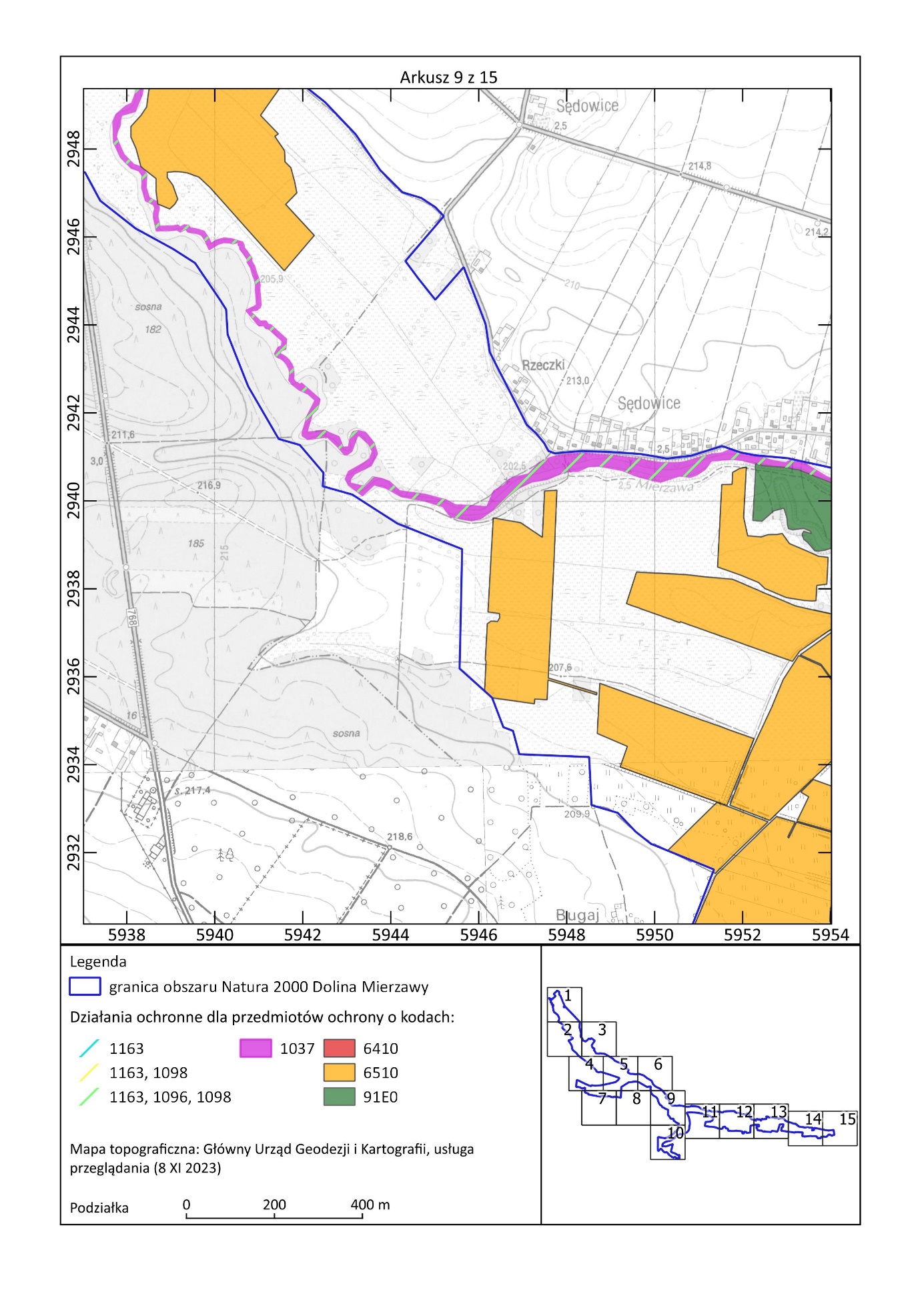 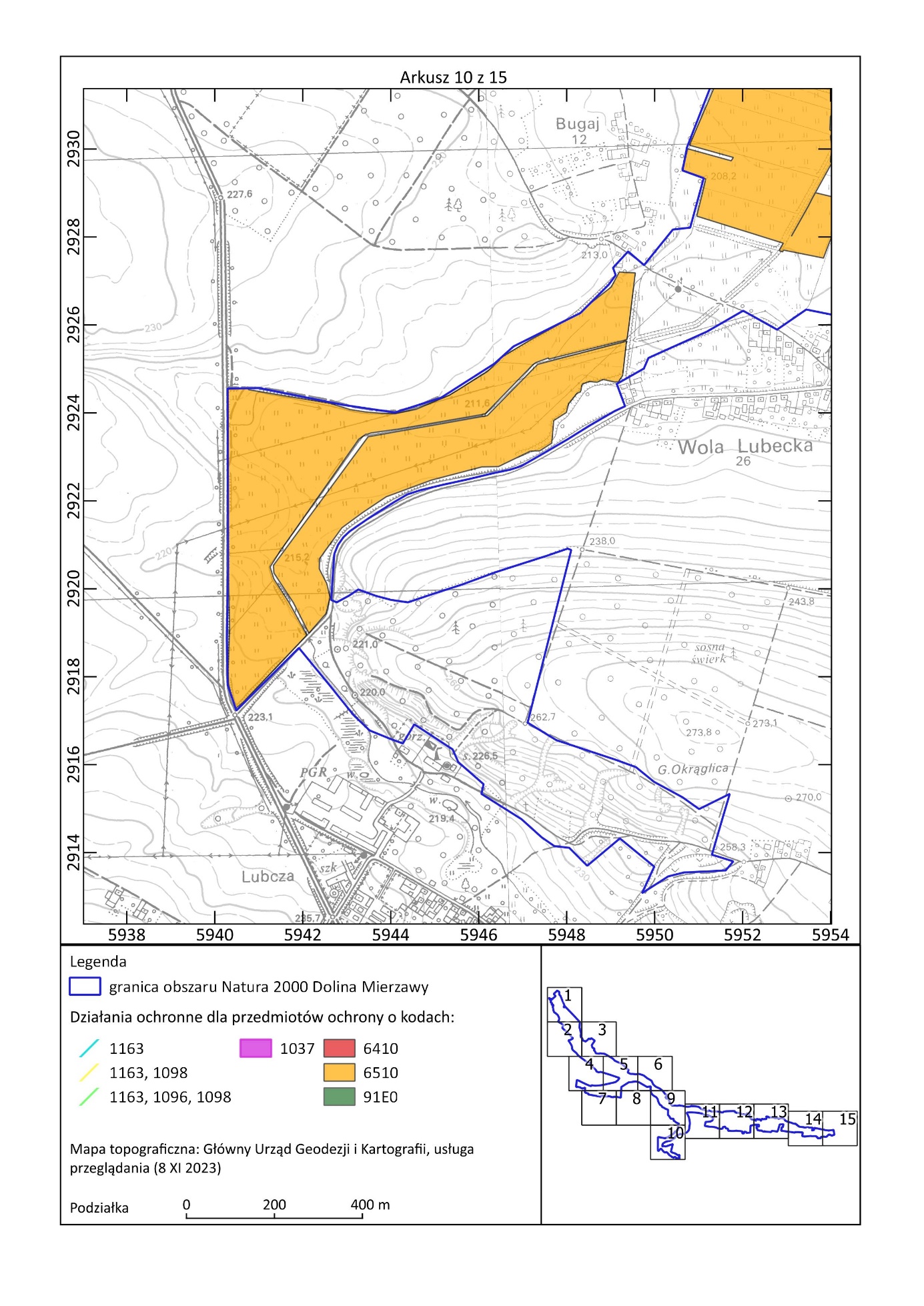 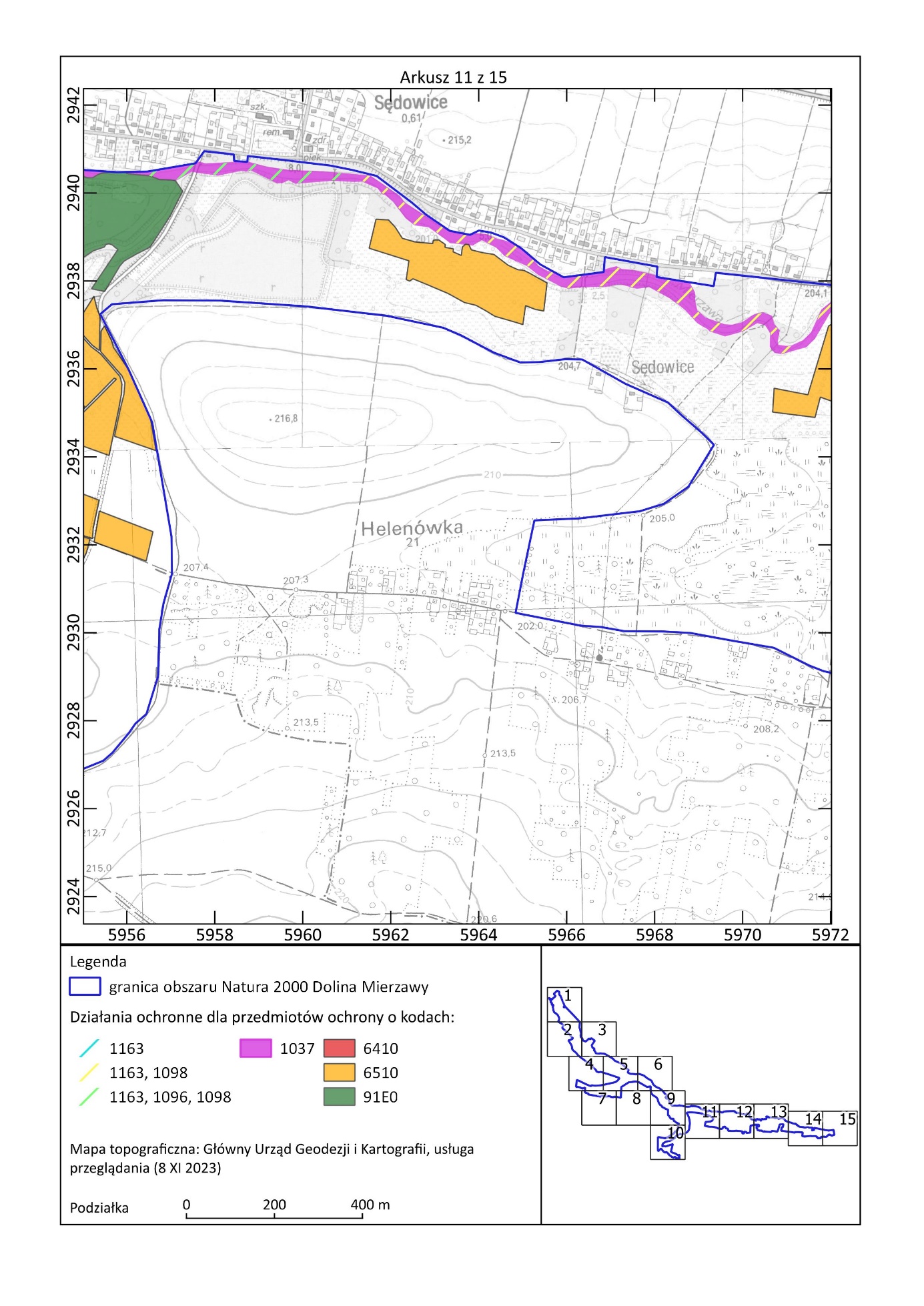 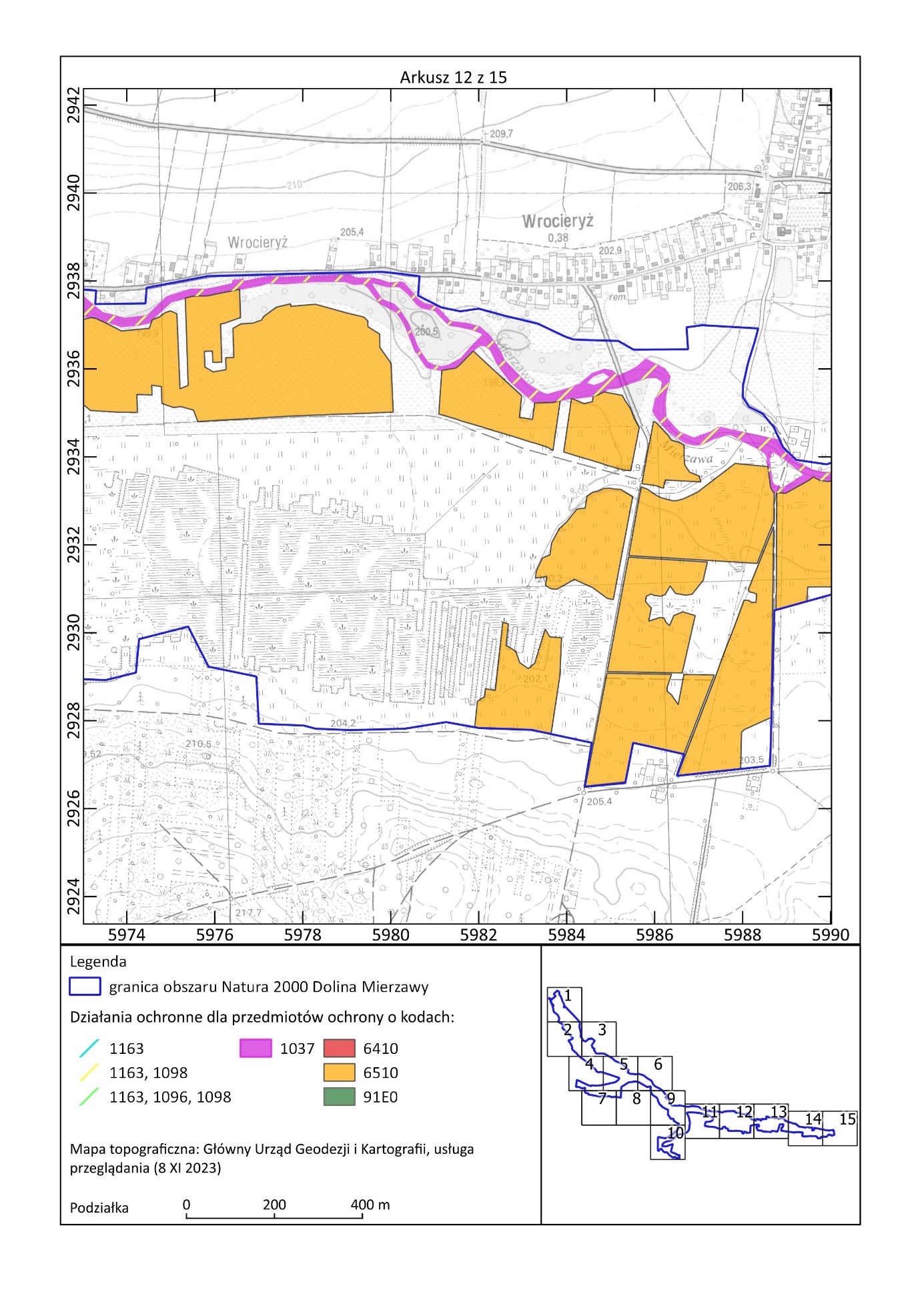 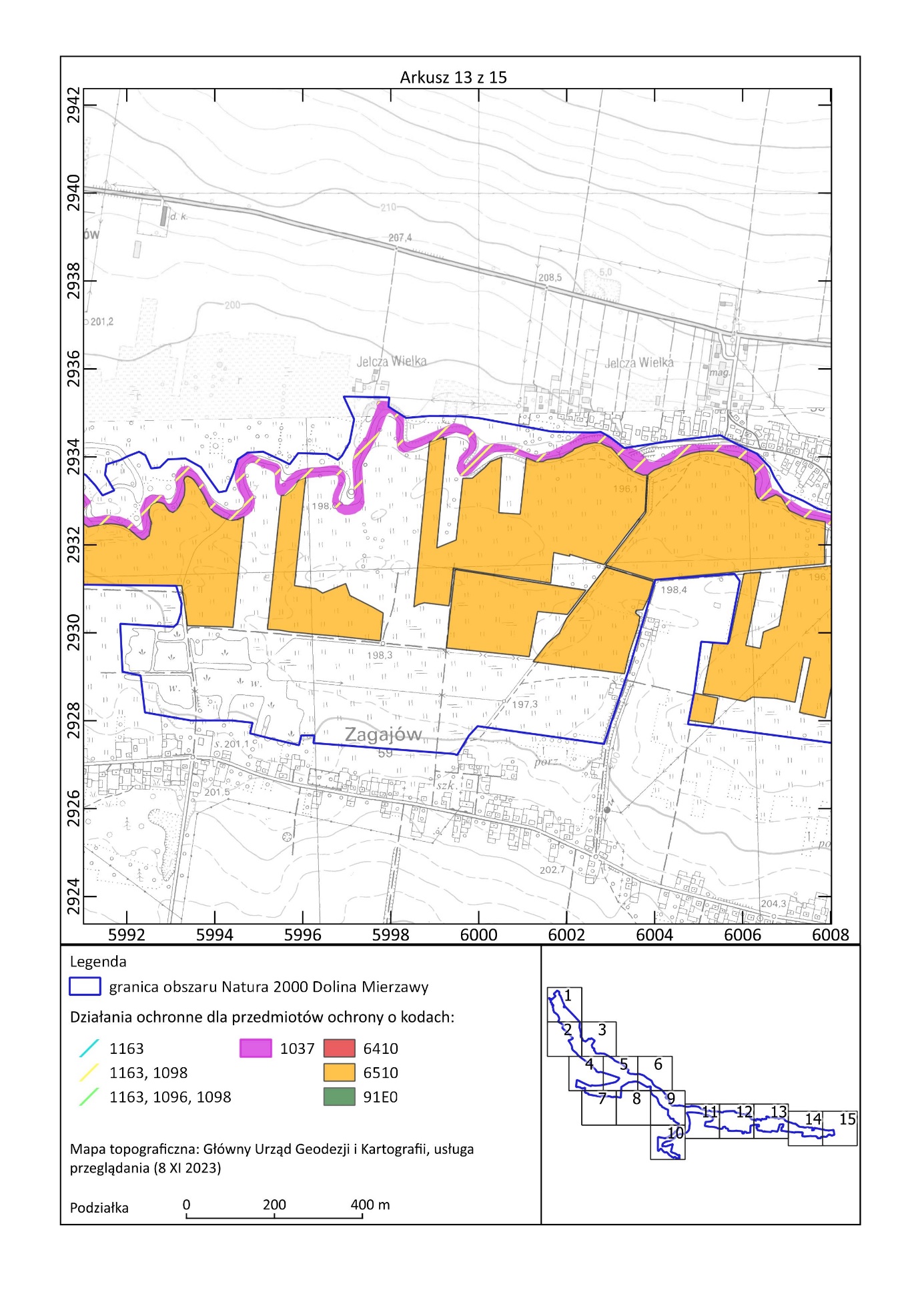 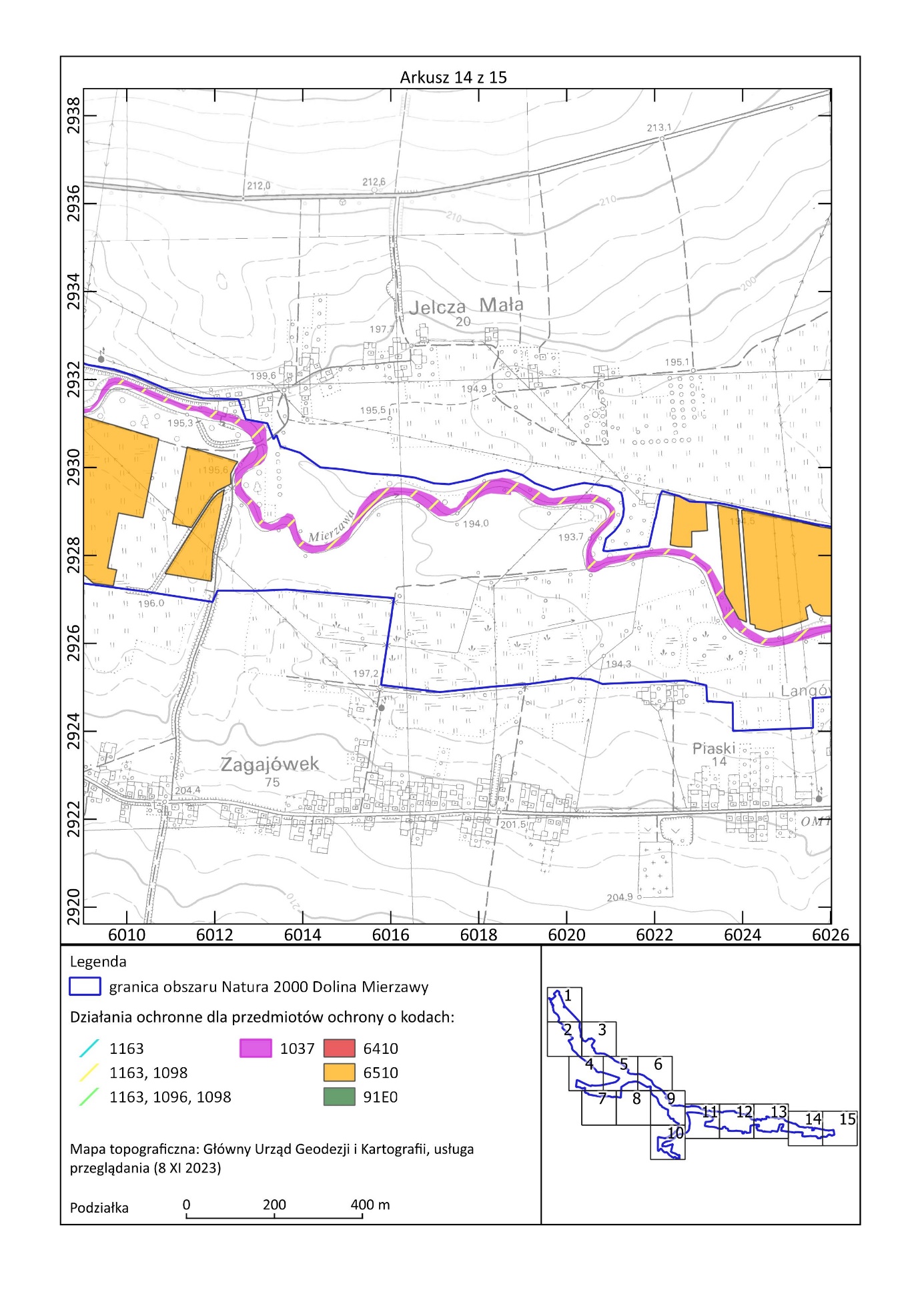 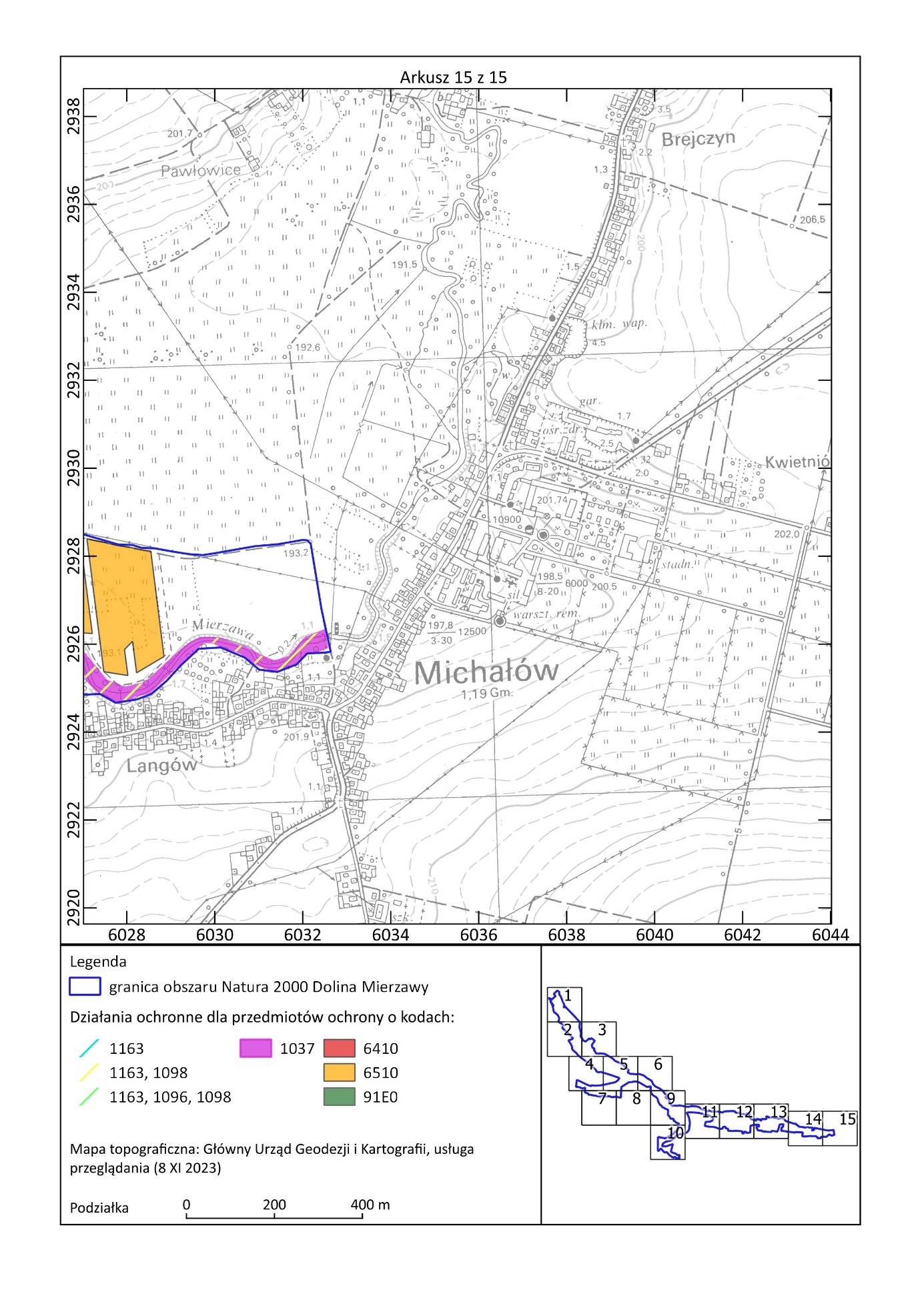 Uzasadnienie do Zarządzenia Regionalnego Dyrektora Ochrony Środowiska w Kielcachz dnia …………. r.w sprawie ustanowienia planu zadań ochronnych dla obszaru Natura 2000Dolina Mierzawy PLH260020Zgodnie z art. 28 ust. 5 ustawy z dnia 16 kwietnia 2004 r. o ochronie przyrody (t.j. Dz. U. z 2023 r., poz. 1337, z późn. zm.) regionalny dyrektor ochrony środowiska ustanawia, w drodze aktu prawa miejscowego, w formie zarządzenia, plan zadań ochronnych dla obszaru Natura 2000. Pierwszy projekt sporządza się w terminie 6 lat od dnia zatwierdzenia obszaru przez Komisję Europejską jako obszaru mającego znaczenia dla Wspólnoty (art. 28 ust. 1 ustawy o ochronie przyrody). Obszar Natura 2000 Dolina Mierzawy PLH260020 został zatwierdzony decyzją Komisji Europejskiej 2011/64/UE jako obszar mający znaczenie dla Wspólnoty (Decyzja Komisji z dnia 10 stycznia 2011 r. w sprawie przyjęcia na mocy dyrektywy Rady 92/43/EWG czwartego zaktualizowanego wykazu terenów mających znaczenie dla Wspólnoty składających się na kontynentalny region biogeograficzny (notyfikowana jako dokument nr C(2010) 9669) (Dz. U. UE. L 2011 Nr 33 poz. 146) (2011/64/UE). Rozporządzeniem z dnia 10 marca 2023 r. Minister Klimatu i Środowiska wyznaczył specjalny obszar ochrony siedlisk  Dolina Mierzawy (PLH260020) (Dz.U. z 2023, poz. 699).Obszar Natura 2000 Dolina Mierzawy PLH260020 w całości zlokalizowany jest na terenie województwa świętokrzyskiego w jego południowo-zachodniej części (teren gminy Michałów – powiat pińczowski i gminy Wodzisław – powiat jędrzejowski). Dolina Mierzawy położona jest na gruntach prywatnych, gminnych i innej własności oraz na gruntach Skarbu Państwa, w tym zarządzanych przez Państwowe Gospodarstwo Leśne Lasy Państwowe Nadleśnictwo Pińczów i Nadleśnictwo Jędrzejów oraz Państwowe Gospodarstwo Wodne Wody Polskie.Plan Urządzenia Lasu sporządzony dla Nadleśnictwa Pińczów w Regionalnej Dyrekcji Lasów Państwowych w Radomiu na lata 2023-2032 oraz Plan Urządzenia Lasu sporządzony dla Nadleśnictwa Jędrzejów na lata 2022-2031 zawierają zakres, o którym mowa w art. 28 ust. 10 ustawy o ochronie przyrody, dlatego też tereny  będące w zarządzie Nadleśnictw zostały wyłączone z opracowywanego dokumentu.Obszar zaprojektowano w celu zachowania we właściwym stanie ochrony następujących siedlisk przyrodniczych i gatunków zwierząt wymienionych w Załącznikach I i II Dyrektywy Rady 92/43/EWG z dnia 21 maja 1992 r. w sprawie ochrony siedlisk przyrodniczych oraz dzikiej fauny i flory (Dz. U. UE-sp.15-2-102 ze zm.):siedliska przyrodnicze:6210 Murawy kserotermiczne Festuco Brometea  	6410 Zmiennowilgotne łąki trzęślicowe (Molinion)6510 Niżowe i górskie świeże łąki użytkowane ekstensywnie (Arrhenatherion elatioris)9170 Grąd środkowoeuropejski i subkontynentalny (Galio-Carpinetum, Tilio-Carpinetum*91E0 Łęgi wierzbowe, topolowe, olszowe i jesionowe (Salicetum albo-fragilis, Populetum albae, Alnenion glutinoso-incanae, olsy źródliskowe)2.   gatunki zwierząt:	1337 Bóbr europejski Castor fiber1163 głowacz białopłetwy Cottus gobio1098 minogi czarnomorskie Eudontomyzon spp.1096 minóg strumieniowy Lampetra planeri1355 Wydra Lutra lutra1037 trzepla zielona Ophiogomphus cecilia  Projekt planu zadań ochronnych (zwany dalej PZO) został sporządzony z uwzględnieniem wymagań określonych w art. 28 ust. 10 ustawy o ochronie przyrody oraz zgodnie z zapisami rozporządzenia Ministra Środowiska z dnia 17 lutego 2010 roku w sprawie sporządzania projektu planu zadań ochronnych dla obszaru Natura 2000 (Dz. U. Nr 34, poz. 186, z późn. zm.) w celu utrzymania lub poprawy stanu przedmiotów ochrony.Na terenie objętym PZO występują następujące przedmioty ochrony: 6410 Zmiennowilgotne łąki trzęślicowe (Molinion), 6510 Niżowe i górskie świeże łąki użytkowane ekstensywnie (Arrhenatherion elatioris), 1096 minóg strumieniowy Lampetra planeri, 1098 minogi czarnomorskie Eudontomyzon spp. i 1037 trzepla zielona Ophiogomphus.  Na terenach będących w zarządzie Nadleśnictwa Pińczów występują następujące przedmioty ochrony: 9170 Grąd środkowoeuropejski i subkontynentalny (Galio-Carpinetum, Tilio-Carpinetum, *91E0 Łęgi wierzbowe, topolowe, olszowe i jesionowe (Salicetum albo-fragilis, Populetum albae, Alnenion glutinoso-incanae, olsy źródliskowe) i 1337 Bóbr europejski Castor fiber występują na terenach będących w zarządzie Nadleśnictwa Pińczów. Natomiast na terenie Nadleśnictwa Jędrzejów zinwentaryzowano przedmioty ochrony:  *91E0 Łęgi wierzbowe, topolowe, olszowe i jesionowe (Salicetum albo-fragilis, Populetum albae, Alnenion glutinoso-incanae, olsy źródliskowe), 1337 Bóbr europejski Castor fiber i 1355 wydra Lutra lutra. W celu opracowania projektu PZO zlecono opracowanie zewnętrznej firmie stosownej ekspertyzy dla obszaru Natura 2000, z wyłączeniem terenów Państwowego Gospodarstwa Leśnego Lasy Państwowe. Ekspertyza obejmowała przeprowadzenie inwentaryzacji przyrodniczej pozwalającej uzyskać aktualną wiedzę o przedmiotach ochrony, w tym o ich występowaniu oraz stanie ochrony, przeanalizowano także potrzebę zmiany statusu przedmiotów ochrony lub poszerzenia ich listy. W trakcie ww. prac terenowych zweryfikowano listę przedmiotów ochrony w obszarze podanych w Standardowym Formularzu Danych - SDF-ie i zaproponowano zmianę polegającą na usunięciu siedliska przyrodniczego: 7210 Torfowiska nakredowe (Cladietum marisci, Caricetum buxbaumii, Schoenetum nigricantis) i 6210 Murawy kserotermiczne Festuco Brometea oraz dodaniu siedliska 7230 Górskie i nizinne torfowiska zasadowe o charakterze młak turzycowisk i mechowisk, jednak z uwagi na małą powierzchnię nadano ocenę reprezentatywności D (nieistotna). Dane zostały zobrazowanie w formie tekstowej oraz graficznej, w tym w systemie GIS. Zmiana dot. usunięcia siedliska 7210 i dodania siedliska o kodzie 7230 zostały zaakceptowane i SDF w tym zakresie został zaktualizowany. Wniosek w zakresie usunięcia siedliska o kodzie 6210 nie został zaakceptowany. W najbliższym czasie zostanie ponownie złożony wniosek uzupełniający. W toku prac nad projektem PZO zweryfikowana została również wielkość powierzchni zajmowanej przez poszczególne siedliska. Dokonano analizy stanu zachowania każdego przedmiotu ochrony w obszarze Natura 2000, zidentyfikowano i przeanalizowano zagrożenia oraz zdefiniowano cele zakładane do osiągnięcia w dalekosiężnej perspektywie. Do określenia celów działań ochronnych ujętych w załączniku Nr 4 do zarządzenia w przypadku gatunku 1163 głowacz biołopłetwy Cottus gobio dla 1 stanowiska nie określono celu dla wskaźnika „Stan ekologiczny wody” z uwagi, iż wskaźnik nie był badany. Ponadto dla każdego siedliska przyrodniczego założono również jako cel utrzymanie obecnie stwierdzonej powierzchni w obszarze. Co nie ma odniesienia w metodyce GIOŚ (która została opracowana do oceny poszczególnych płatów) ale pozwala monitorować zmiany w zasięgu występowania siedliska w obszarze. Z uwagi na niedostateczny stan wiedzy nt.  gatunku 1096 minóg strumieniowy Lampetra planeri,  gdzie gatunek został stwierdzony tylko na 1 stanowisku pomimo sprzyjających warunków siedliskowych zaplanowane działanie polegające na uzupełnieniu stanu wiedzy. Ponadto z uwagi, iż na terenach poza gruntami lasów państwowych brak wiedzy w zakresie gatunków: 1337 bóbr europejski Castor fiber i 1355 wydra Lutra lutra, w ramach kolejnego projektu dofinansowanego ze środków Regionalnego Programu Operacyjnego Województwa Świętokrzyskiego na lata 2021-2024  planuje się wykonać ich inwentaryzację.Obecny stan wiedzy o pozostałych przedmiotach ochrony występujących w obszarze Natura 2000 Dolina Mierzawy jest wystarczający, zatem w załączniku Nr 5 do ww. zarządzenia nie określono działań dot. konieczności uzupełnienia stanu wiedzy o tych przedmiotach ochrony. Ustalono, że nadrzędnym celem jest utrzymanie i tam gdzie jest to niezbędne i możliwe poprawa stanu ochrony przedmiotów ochrony. Zaplanowano również monitoring stanu ochrony przedmiotów ochrony oraz monitoring realizacji celów działań ochronnych. Nie wskazano konieczności zmiany granic obszaru. Na potrzeby opracowania projektu PZO przeanalizowano wiele dokumentów, szczególną uwagę poświęcono dokumentom planistycznym – studiom uwarunkowań i kierunków zagospodarowania przestrzennego oraz miejscowym planom zagospodarowania przestrzennego. Nie stwierdzono potrzeby wskazania zmian do ww. dokumentów planistycznych. Z uwagi na przeprowadzoną inwentaryzację oraz wyniki prac terenowych i kameralnych a także zaproponowane działania nie stwierdzono potrzeby sporządzania planu ochrony dla tego obszaru Natura 2000. W związku z opracowywaniem projektu PZO dla obszaru Natura 2000 został powołany Zespół Lokalnej Współpracy (ZLW) ds. tworzenia projektu PZO. W ramach prac ZLW zostały zorganizowane dwa jednodniowe spotkania w formie warsztatów w dniach 07 września i 21 września 2020 r. Informacja o spotkaniach ZLW została przekazana zainteresowanym drogą elektroniczną oraz listownie. Zaproszenia przesłano do wskazanych przez wójtów pracowników Urzędów Gmin: Wodzisław i Michałów oraz sołtysów sołectw z terenu objętego przedmiotowym planem. ZLW stanowili m.in. przedstawiciele lokalnych jednostek samorządowych, lokalnej społeczności, użytkowników gruntów położonych w granicach obszaru Natura 2000. Podczas spotkań omówiono zasady pracy nad projektem planu zadań ochronnych, przedstawiono obecny stan wiedzy o obszarze i jego przedmiotach ochrony. Analizowano informacje o uwarunkowaniach przyrodniczych, które mogą być pomocne w tworzeniu PZO. Poza tym omawiano istniejące i potencjalne zagrożenia jakie zidentyfikowano w obszarze. Uzgodniono także cele ochrony, ustalono działania ochronne oraz określono zasady monitoringu działań ochronnych i stanu przedmiotów ochrony. Ustanowienie PZO poprzedzone jest przeprowadzeniem postępowania z udziałem społeczeństwa. W Biuletynie Informacji Publicznej i w siedzibie Regionalnej Dyrekcji Ochrony Środowiska w Kielcach (na tablicy ogłoszeń) oraz w gazecie …….. (wydanie z dnia ………) ukazało się obwieszczenie Regionalnego Dyrektora Ochrony Środowiska w Kielcach z dnia ………………r. o możliwości składania uwag i wniosków do projektu planu zadań ochronnych dla przedmiotowego obszaru Natura 2000 w terminie od ……………….. r. do ……………….. r. Obwieszczenie zostało również przekazane w celu jego upublicznienia m.in. do właściwych terytorialnie Urzędów Gmin. Zgłaszanie uwag i wniosków możliwe było w formie ustnej do protokołu lub poprzez wysłanie listu pocztą tradycyjną lub przez ePUAP, pocztą e-mail pod wskazany w ww. obwieszczeniu adres. Na etapie konsultacji społecznych do projektu planu zadań ochronnych dla obszaru Natura 2000  wpłynęły następujące uwagi:Projekt zarządzenia został na podstawie art. 97 ust. 3 ustawy o ochronie przyrody oraz § 3 Zarządzenia Nr 9/2020 Regionalnego Dyrektora Ochrony Środowiska w Kielcach z dnia 3 sierpnia 2020 r. w sprawie powołania Regionalnej Rady Ochrony Przyrody w Kielcach zaopiniowany pozytywnie przez Regionalną Radę Ochrony Przyrody – Uchwała Nr ……...Projekt zarządzenia został na podstawie art. 59 ust. 2 ustawy z dnia 23 stycznia 2009 roku o wojewodzie i administracji rządowej w województwie (tj. Dz. U. 2023 r., poz. 190), uzgodniony przez Wojewodę Świętokrzyskiego pismem znak: …………. z dnia …………. r.Ocena skutków regulacji:1. Cel wprowadzenia zarządzenia.Celem wprowadzenia regulacji jest wypełnienie delegacji ustawowej zawartej w art. 28 ust. 5 ustawy z dnia 16 kwietnia 2004 r. o ochronie przyrody (Dz. U. z 2023 r., poz. 1337, z późn. zm.).2. Podmioty, na które oddziałuje akt normatywny.Zarządzenie będzie bezpośrednio oddziaływać na Regionalną Dyrekcję Ochrony Środowiska w Kielcach a także właścicieli i zarządców terenu, na którym znajduje się obszar Natura 2000.3. Konsultacje społeczne.W opiniowaniu i konsultowaniu zarządzenia w sprawie ustanowienia planu zadań ochronnych uczestniczyli członkowie Zespołu Lokalnej Współpracy oraz społeczeństwo, na zasadach określonych w ustawie z dnia 3 października 2008 r. o udostępnianiu informacji o środowisku i jego ochronie, udziale społeczeństwa 
w ochronie środowiska oraz o ocenach oddziaływania na środowisko (t. j. Dz. U. 2023 poz. 1094, z późn. zm.) oraz art. 28 ust. 3 ustawy z dnia 16 kwietnia 2004 r. o ochronie przyrody.4. Wpływ regulacji na sektor finansów publicznych, w tym budżet państwa i budżety jednostek samorządu terytorialnego.Realizacja działań ochronnych zawartych w niniejszym akcie prawnym będzie finansowana m.in. ze środków budżetu państwa w tym w części, której dysponentem jest sprawujący nadzór nad obszarem Natura 2000. Nie wyklucza się możliwości wykorzystania innych źródeł finansowania. Szacuje się, że potencjalny koszt realizacji wszystkich działań ochronnych zawartych w niniejszym planie w okresie 10 lat wyniesie łącznie około 11 000 000,00 zł. Koszt działań z zakresu monitoringu działań ochronnych i monitoringu stanu siedlisk szacunkowo wyniesie około 100 000,00 zł, a uzupełnienia stanu wiedzy 50.000,00 .zł5. Wpływ regulacji na rynek pracy.Zarządzenie nie będzie miało wpływu na rynek pracy.6. Wpływ regulacji na konkurencyjność wewnętrzną i zewnętrzną gospodarki.Zarządzenie nie będzie miało wpływu na konkurencyjność wewnętrzną i zewnętrzną gospodarki.7. Wpływ regulacji na sytuację i rozwój regionów.Zarządzenie nie będzie miało wpływu na sytuację i rozwój regionów.8. Ocena pod względem zgodności prawem Unii Europejskiej.Zarządzenie nie narusza zapisów zawartych w:„Dyrektywie Siedliskowej” - Dyrektywie Rady 79/43 z dnia 21 maja 1992 roku w sprawie ochrony siedlisk przyrodniczych oraz dzikiej flory i fauny;„Dyrektywie Ptasiej” - Dyrektywie Parlamentu Europejskiego i Rady 2009/147/WE z dnia 30 listopada 2009 r. w sprawie ochrony dzikiego ptactwa.Lp.XYKomentarz1299850,83588937,35Część 12299617,34589029,96Część 13299343,05589147,17Część 14299327,18589145,78Część 15299280,65589096,10Część 16299236,34589134,47Część 17299284,08589186,21Część 18299116,32589347,32Część 19298953,54589505,12Część 110298840,60589613,92Część 111298480,16589948,61Część 112298184,50589932,83Część 113298143,80589946,12Część 114297951,96589995,12Część 115297841,50590011,73Część 116297793,33589988,47Część 117297691,18590000,10Część 118297645,50590063,22Część 119297507,28590125,34Część 120297477,51590218,60Część 121297465,28590244,27Część 122297467,77590259,22Część 123297539,20590348,91Część 124297624,74590428,64Część 125297571,59590478,47Część 126297638,03590546,57Część 127297505,15590731,77Część 128297267,62590567,33Część 129297106,50590622,98Część 130297129,76590656,20Część 131297061,75590722,98Część 132297010,98590680,03Część 133296937,75590748,73Część 134296845,64590786,48Część 135296819,21590983,53Część 136296849,41590978,25Część 137296840,98591058,35Część 138296830,40591075,56Część 139296824,13591195,19Część 140296809,84591262,52Część 141296761,16591346,61Część 142296573,05591665,70Część 143296505,42591733,33Część 144296459,80591772,66Część 145296406,33591884,33Część 146296340,26592036,90Część 147296305,90592132,00Część 148296083,88592371,93Część 149296020,97592430,13Część 150295979,91592500,90Część 151295864,97592458,31Część 152295838,33592463,37Część 153295825,51592478,77Część 154295764,14592608,83Część 155295768,52592689,20Część 156295758,29592795,88Część 157295745,14592889,40Część 158295763,58592974,96Część 159295771,06592994,06Część 160295761,92593063,00Część 161295686,62593288,68Część 162295533,53593482,40Część 163295445,50593641,03Część 164295407,29593696,67Część 165295383,64593710,49Część 166295261,26593763,46Część 167295211,94593792,69Część 168295151,66593854,79Część 169295098,69593922,38Część 170295073,11593964,39Część 171295019,45594096,97Część 172294978,76594160,09Część 173294906,42594250,86Część 174294833,78594319,99Część 175294752,03594376,02Część 176294701,75594426,43Część 177294688,80594469,14Część 178294667,63594501,55Część 179294647,34594520,60Część 180294545,20594433,31Część 181294505,67594462,61Część 182294457,30594501,20Część 183294531,54594565,88Część 184294401,44594615,65Część 185294338,07594624,97Część 186294172,89594709,20Część 187294152,69594730,99Część 188294131,43594748,53Część 189294113,26594758,45Część 190294108,04594772,98Część 191294113,35594834,64Część 192294111,23594894,70Część 193294106,44594968,05Część 194294096,07595028,02Część 195294102,72595083,39Część 196294124,52595153,02Część 197294109,63595196,61Część 198294103,47595228,88Część 199294096,88595302,38Część 1100294052,23595505,95Część 1101294047,45595578,24Część 1102294048,93595647,17Część 1103294067,64595756,30Część 1104294095,16595775,89Część 1105294087,71595843,12Część 1106294072,91595843,84Część 1107294070,78595874,03Część 1108294084,19595874,86Część 1109294075,88595949,72Część 1110294062,56596062,12Część 1111294052,50596112,15Część 1112294038,89596167,86Część 1113293978,08596248,22Część 1114293951,11596279,80Część 1115293914,11596333,98Część 1116293904,95596380,04Część 1117293914,72596400,45Część 1118293910,15596427,80Część 1119293899,42596457,01Część 1120293874,47596496,52Część 1121293837,47596540,13Część 1122293808,40596592,98Część 1123293820,33596684,07Część 1124293854,34596686,62Część 1125293832,73596806,07Część 1126293809,01596804,36Część 1127293788,28596934,05Część 1128293818,61596938,96Część 1129293788,98597217,90Część 1130293782,60597277,70Część 1131293778,21597330,39Część 1132293747,38597328,26Część 1133293748,98597442,54Część 1134293784,58597445,05Część 1135293811,04597584,62Część 1136293817,21597810,89Część 1137293820,65597979,03Część 1138293816,50598021,38Część 1139293810,68598065,40Część 1140293766,67598062,08Część 1141293739,69598115,26Część 1142293730,96598158,42Część 1143293737,04598199,83Część 1144293721,19598257,97Część 1145293702,69598334,61Część 1146293672,29598399,36Część 1147293667,01598415,22Część 1148293665,44598453,31Część 1149293663,68598517,19Część 1150293643,75598552,07Część 1151293644,58598675,82Część 1152293694,62598672,36Część 1153293699,40598708,21Część 1154293692,06598835,32Część 1155293661,74598827,23Część 1156293612,55598811,86Część 1157293562,33598800,59Część 1158293535,69598800,59Część 1159293514,17598813,91Część 1160293497,77598845,68Część 1161293468,05598870,28Część 1162293421,93598891,80Część 1163293393,24598921,52Część 1164293382,99598991,20Część 1165293396,82599028,08Część 1166293387,90599051,68Część 1167293371,43599078,38Część 1168293358,93599106,78Część 1169293334,50599128,94Część 1170293312,35599144,84Część 1171293323,71599171,54Część 1172293358,93599150,52Część 1173293382,79599153,93Część 1174293393,01599185,75Część 1175293401,53599202,22Część 1176293411,57599227,80Część 1177293403,49599242,29Część 1178293373,77599255,61Część 1179293375,82599275,08Część 1180293394,26599293,53Część 1181293396,31599333,50Część 1182293376,84599368,34Część 1183293319,45599409,33Część 1184293322,52599425,73Część 1185293362,49599442,13Część 1186293394,26599452,37Część 1187293409,63599474,92Część 1188293411,68599509,76Część 1189293392,21599551,78Część 1190293382,99599570,23Część 1191293408,61599589,70Część 1192293406,56599655,29Część 1193293393,24599679,88Część 1194293402,46599689,11Część 1195293433,21599706,53Część 1196293485,47599716,78Część 1197293536,71599693,21Część 1198293537,18599693,26Część 1199293535,09599796,51Część 1200293514,30599794,87Część 1201293488,57599834,83Część 1202293492,95599887,94Część 1203293492,40599959,65Część 1204293488,02600001,26Część 1205293457,78600163,85Część 1206293456,16600205,85Część 1207293455,35600262,38Część 1208293456,81600277,17Część 1209293444,05600299,54Część 1210293420,14600330,82Część 1211293429,51600393,23Część 1212293435,79600432,55Część 1213293449,15600549,26Część 1214293430,54600583,20Część 1215293407,00600632,47Część 1216293376,34600661,48Część 1217293353,59600671,88Część 1218293319,66600693,69Część 1219293300,28600737,30Część 1220293282,51600769,61Część 1221293272,82600804,34Część 1222293273,37600835,66Część 1223293257,38600847,54Część 1224293233,38600911,55Część 1225293223,38600970,56Część 1226293206,37601023,57Część 1227293174,37601099,58Część 1228293157,37601172,59Część 1229293155,37601253,60Część 1230293109,36601270,60Część 1231293100,36601319,61Część 1232293064,35601333,61Część 1233293073,68601340,27Część 1234293047,48601349,48Część 1235293033,37601393,82Część 1236293000,12601440,18Część 1237292996,08601486,54Część 1238292986,01601553,06Część 1239292981,98601616,55Część 1240292976,94601654,84Część 1241292963,83601698,18Część 1242292961,82601732,45Część 1243292971,90601780,82Część 1244292985,00601818,11Część 1245292994,07601864,47Część 1246292982,98601898,74Część 1247292963,83601927,96Część 1248292948,72601969,28Część 1249292958,80602009,59Część 1250292964,84602039,83Część 1251292956,78602095,26Część 1252292942,34602124,15Część 1253292930,40602127,04Część 1254292905,78602129,93Część 1255292889,14602128,12Część 1256292872,85602121,97Część 1257292855,48602108,94Część 1258292838,11602089,40Część 1259292810,60602082,88Część 1260292809,51602092,29Część 1261292814,94602138,98Część 1262292820,73602186,75Część 1263292882,26602200,51Część 1264292882,45602200,51Część 1265292885,01602202,11Część 1266292936,19602211,95Część 1267292946,65602217,06Część 1268292940,13602237,23Część 1269292935,30602255,43Część 1270292922,63602279,62Część 1271292920,78602317,16Część 1272292920,09602338,59Część 1273292916,18602360,93Część 1274292903,28602417,14Część 1275292884,16602506,97Część 1276292870,80602567,79Część 1277292849,00602703,26Część 1278292826,34602781,32Część 1279292825,42602813,11Część 1280292818,97602833,38Część 1281292817,59602864,71Część 1282292810,35602904,43Część 1283292804,40602943,08Część 1284292802,38602972,97Część 1285292807,37603004,53Część 1286292822,65603091,37Część 1287292827,20603144,26Część 1288292836,94603199,64Część 1289292836,01603210,46Część 1290292828,41603218,06Część 1291292680,52603242,37Część 1292292583,02603263,47Część 1293292582,17603259,30Część 1294292581,01603255,62Część 1295292578,73603210,10Część 1296292553,70603185,82Część 1297292536,74603141,90Część 1298292541,87603100,84Część 1299292569,24603068,33Część 1300292592,39603013,60Część 1301292589,35602963,53Część 1302292551,42602922,56Część 1303292516,52602890,69Część 1304292486,17602855,03Część 1305292474,03602822,41Część 1306292466,45602774,62Część 1307292486,93602738,20Część 1308292475,46602559,06Część 1309292407,83602560,05Część 1310292400,73602378,03Część 1311292464,67602377,29Część 1312292468,41602319,21Część 1313292504,58602317,27Część 1314292515,42602268,48Część 1315292507,68602081,05Część 1316292517,75602054,71Część 1317292521,34602011,07Część 1318292507,68601915,30Część 1319292501,48601831,65Część 1320292489,09601711,60Część 1321292505,41601578,07Część 1322292702,95601607,33Część 1323292722,32601363,36Część 1324292719,41601292,69Część 1325292719,79601206,15Część 1326292694,13601195,03Część 1327292716,48601050,38Część 1328292784,55600539,08Część 1329292792,11600475,55Część 1330292869,26600490,67Część 1331292979,69600505,80Część 1332292975,15600566,31Część 1333293117,35600593,54Część 1334293133,99600581,44Część 1335293120,37600401,42Część 1336292913,97600340,49Część 1337292747,16600284,89Część 1338292787,57599997,53Część 1339292766,40599977,86Część 1340292721,87599950,88Część 1341292724,48599943,02Część 1342292749,16599624,18Część 1343292766,51599626,57Część 1344292766,51599596,76Część 1345292744,23599591,48Część 1346292749,51599568,61Część 1347292758,89599528,73Część 1348292771,20599480,05Część 1349292795,25599485,92Część 1350292800,53599439,00Część 1351292800,53599386,22Część 1352292800,53599345,17Część 1353292818,71599241,36Część 1354292902,57599231,39Część 1355292911,37599190,34Część 1356293020,46599185,06Część 1357293013,42599306,46Część 1358293021,04599315,26Część 1359293043,91599322,88Część 1360293067,12599324,61Część 1361293106,76599312,26Część 1362293109,78599055,10Część 1363293091,63599018,79Część 1364293050,79598872,06Część 1365292697,55598862,37Część 1366292674,46598650,23Część 1367292723,69598667,13Część 1368292749,73598551,01Część 1369292658,20598533,05Część 1370292649,65598440,66Część 1371292749,73598456,92Część 1372292779,17598320,16Część 1373292783,13598201,76Część 1374292796,78598125,88Część 1375292781,81598031,76Część 1376292778,50597909,39Część 1377292781,81597829,36Część 1378292788,90597802,38Część 1379292793,14597699,90Część 1380292900,46597694,59Część 1381292922,83597586,00Część 1382293013,92597539,54Część 1383292985,55597427,98Część 1384292909,29597420,79Część 1385292892,38597352,00Część 1386292895,96597256,57Część 1387292912,78597183,49Część 1388292925,40597151,51Część 1389292965,80597070,71Część 1390292981,79596977,30Część 1391292999,46596881,36Część 1392293002,83596820,77Część 1393293003,46596731,75Część 1394293013,04596677,62Część 1395293016,26596631,29Część 1396293045,18596483,66Część 1397293137,66596501,70Część 1398293255,50596526,51Część 1399293260,01596628,57Część 1400293276,37596766,15Część 1401293293,28596820,84Część 1402293332,19596876,66Część 1403293427,48596934,74Część 1404293456,24596905,42Część 1405293496,27596859,18Część 1406293523,53596830,23Część 1407293566,27596733,25Część 1408293621,45596635,33Część 1409293622,15596596,82Część 1410293615,58596537,65Część 1411293614,68596494,37Część 1412293637,23596434,04Część 1413293676,70596359,04Część 1414293693,54596319,56Część 1415293720,78596190,82Część 1416293742,14596008,37Część 1417293755,29595812,77Część 1418293756,21595682,98Część 1419293747,08595566,22Część 1420293724,63595539,76Część 1421293598,89595604,04Część 1422293478,36595657,76Część 1423293218,85595701,59Część 1424293134,27595702,71Część 1425293067,17595683,54Część 1426293007,97595673,96Część 1427292901,40595671,14Część 1428292815,13595644,64Część 1429292793,70595619,83Część 1430292771,71595604,60Część 1431292727,17595567,39Część 1432292708,96595546,58Część 1433292691,36595503,28Część 1434292680,91595475,99Część 1435292670,16595458,17Część 1436292653,02595443,28Część 1437292618,74595425,69Część 1438292634,98595344,50Część 1439292589,32595278,05Część 1440292632,27595201,05Część 1441292584,74595118,63Część 1442292524,87594985,76Część 1443292498,70594974,44Część 1444292500,05594974,08Część 1445292465,82594913,71Część 1446292415,10594932,56Część 1447292403,54594907,93Część 1448292371,31594852,39Część 1449292340,26594802,70Część 1450292305,83594743,65Część 1451292278,86594696,54Część 1452292270,75594671,15Część 1453292262,69594632,32Część 1454292249,33594577,48Część 1455292236,26594517,40Część 1456292224,49594468,51Część 1457292214,63594437,89Część 1458292197,30594408,04Część 1459292161,43594351,37Część 1460292142,23594323,44Część 1461292130,51594306,56Część 1462292117,38594292,50Część 1463292099,81594280,08Część 1464292079,58594271,86Część 1465292023,40594267,66Część 1466291995,40594266,01Część 1467291974,35594264,84Część 1468291969,09594277,12Część 1469291984,29594305,18Część 1470291998,32594326,23Część 1471291983,70594366,57Część 1472291974,66594400,78Część 1473291969,09594439,06Część 1474291988,96594498,11Część 1475292010,51594564,59Część 1476292037,49594637,83Część 1477292052,70594684,82Część 1478292074,50594753,25Część 1479292091,27594802,11Część 1480292088,18594810,27Część 1481291695,54594711,14Część 1482291655,72594776,46Część 1483291628,03594860,04Część 1484291611,05594911,29Część 1485291594,34594957,27Część 1486291560,96594998,37Część 1487291525,62595063,52Część 1488291498,97595100,89Część 1489291533,35595170,28Część 1490291533,48595170,63Część 1491291488,09595157,09Część 1492291466,14595150,70Część 1493291405,62595133,06Część 1494291395,21595130,13Część 1495291380,01595178,69Część 1496291359,31595161,28Część 1497291354,74595066,28Część 1498291345,85595030,72Część 1499291307,69594971,14Część 1500291368,08594998,97Część 1501291432,21594920,86Część 1502291369,98594846,57Część 1503291410,90594805,69Część 1504291414,64594772,05Część 1505291434,83594742,89Część 1506291475,94594697,29Część 1507291533,51594606,09Część 1508291555,51594611,03Część 1509291605,82594553,43Część 1510291634,73594540,65Część 1511291691,74594453,61Część 1512291648,11594427,47Część 1513291658,35594399,76Część 1514291677,78594351,92Część 1515291712,92594315,29Część 1516291780,95594260,71Część 1517291865,42594191,19Część 1518291722,98594049,14Część 1519291781,52594029,30Część 1520291887,69594027,32Część 1521292051,40594030,29Część 1522292455,22594029,30Część 1523292456,25594102,41Część 1524292418,29594290,76Część 1525292400,77594409,03Część 1526292434,35594514,16Część 1527292511,73594635,34Część 1528292551,15594679,15Część 1529292627,08594830,99Część 1530292691,32594895,24Część 1531292713,22594911,30Część 1532292729,90594905,24Część 1533292767,07594939,56Część 1534292736,01594975,85Część 1535292816,89595041,25Część 1536292821,27595080,67Część 1537292933,70595111,33Część 1538292951,22595063,15Część 1539293003,78595073,37Część 1540293161,47595134,69Część 1541293219,87594991,60Część 1542293247,61594956,56Część 1543293290,34594916,02Część 1544293307,81594856,49Część 1545293417,34594850,93Część 1546293423,70594692,18Część 1547293476,88594677,89Część 1548293485,12594655,98Część 1549293552,11594630,44Część 1550293618,48594556,50Część 1551293890,05594562,34Część 1552293948,46594414,87Część 1553294014,16594312,66Część 1554294033,14594245,50Część 1555294063,60594247,13Część 1556294126,96594193,22Część 1557294140,77594145,15Część 1558294259,72594076,19Część 1559294270,16594071,93Część 1560294378,36594029,23Część 1561294435,20594025,78Część 1562294457,04594011,89Część 1563294540,79593955,17Część 1564294572,85593905,10Część 1565294619,43593819,87Część 1566294682,61593739,54Część 1567294747,24593704,88Część 1568294747,43593684,91Część 1569294941,40593647,69Część 1570294992,42593645,41Część 1571295042,06593648,33Część 1572295115,06593664,39Część 1573295084,62593460,48Część 1574295335,00593031,64Część 1575295337,44592958,99Część 1576295358,53592955,95Część 1577295364,62592930,64Część 1578295365,32592883,55Część 1579295365,32592832,70Część 1580295358,76592775,29Część 1581295352,67592710,86Część 1582295338,61592642,44Część 1583295337,09592585,28Część 1584295325,49592503,96Część 1585295079,03592115,36Część 1586294541,62592096,47Część 1587294518,99592095,56Część 1588294521,10592090,64Część 1589294532,58592041,67Część 1590294538,78592010,53Część 1591294564,61591867,02Część 1592294565,22591864,66Część 1593294565,95591862,13Część 1594294565,09591824,63Część 1595294562,29591801,46Część 1596294577,58591734,12Część 1597294545,69591724,64Część 1598294549,14591689,73Część 1599294551,40591676,45Część 1600294552,01591672,83Część 1601294558,77591563,33Część 1602294586,94591560,24Część 1603294608,37591382,44Część 1604294579,17591374,77Część 1605294585,60591265,51Część 1606294616,54591258,52Część 1607294617,83591177,23Część 1608294620,62591121,32Część 1609294617,83591103,90Część 1610294616,43591056,10Część 1611294572,88591051,00Część 1612294574,67591028,77Część 1613294588,79590964,76Część 1614294604,71590904,12Część 1615294611,37590863,26Część 1616294613,31590813,15Część 1617294626,43590760,03Część 1618294634,64590708,42Część 1619294649,44590614,01Część 1620294655,90590581,64Część 1621294665,77590526,23Część 1622294680,95590450,31Część 1623294689,34590393,67Część 1624294740,13590391,83Część 1625294756,80590326,75Część 1626294798,75590212,60Część 1627294890,69590219,12Część 1628295052,09590225,33Część 1629295030,36590173,34Część 1630295015,62590119,80Część 1631294997,00590082,56Część 1632295017,95590053,85Część 1633295040,45589997,20Część 1634295059,07589965,39Część 1635295073,04589908,74Część 1636295082,35589865,29Część 1637295086,23589815,63Część 1638295088,56589786,92Część 1639295071,38589750,30Część 1640295091,45589752,51Część 1641295199,45589764,18Część 1642295447,49589786,01Część 1643295438,20589825,42Część 1644295392,48589933,87Część 1645295323,85590071,12Część 1646295257,66590210,00Część 1647295211,35590310,54Część 1648295147,18590459,50Część 1649295130,54590550,30Część 1650295175,34590558,97Część 1651295148,60590752,59Część 1652295152,22590806,78Część 1653295177,50591100,84Część 1654295210,02591253,28Część 1655295335,01591805,99Część 1656295438,43591946,26Część 1657295553,92592022,73Część 1658295587,16591924,47Część 1659295740,92591471,49Część 1660295875,43591029,31Część 1661295863,15591006,91Część 1662295848,70590948,39Część 1663295850,14590920,94Część 1664295861,70590899,98Część 1665295878,32590863,86Część 1666295890,17590820,03Część 1667295961,12590796,39Część 1668296295,30590466,84Część 1669296315,70590532,51Część 1670296346,68590494,59Część 1671296330,74590433,23Część 1672296341,13590438,64Część 1673296348,07590440,96Część 1674296355,47590436,33Część 1675296361,94590424,77Część 1676296372,11590427,55Część 1677296396,16590376,22Część 1678296388,76590370,21Część 1679296398,47590349,86Część 1680296384,21590341,25Część 1681296425,69590267,85Część 1682296616,29590010,18Część 1683296625,94589995,53Część 1684296718,29589880,81Część 1685296743,57589849,02Część 1686296765,97589832,40Część 1687296791,26589815,06Część 1688296822,32589795,56Część 1689296839,66589780,38Część 1690296865,67589757,99Część 1691296905,43589713,97Część 1692296935,44589673,27Część 1693296979,09589621,68Część 1694297011,64589585,96Część 1695297054,50589558,18Część 1696297081,49589543,89Część 1697297100,54589543,89Część 1698297129,91589543,10Część 1699297160,86589541,51Część 1700297192,61589534,37Część 1701297229,12589525,64Część 1702297262,46589512,14Część 1703297318,82589482,77Część 1704297342,63589466,11Część 1705297433,12589406,57Część 1706297518,84589349,42Część 1707297536,31589416,89Część 1708297563,29589491,51Część 1709297605,05589559,86Część 1710297624,29589594,70Część 1711297677,03589547,02Część 1712297701,60589518,12Część 1713297827,55589405,28Część 1714297891,11589348,63Część 1715297939,53589304,97Część 1716297963,35589273,22Część 1717298022,88589193,05Część 1718298059,39589152,57Część 1719298111,78589090,66Część 1720298149,08589053,35Część 1721298166,55589036,69Część 1722298184,80589030,34Część 1723298195,91589038,27Część 1724298216,55589057,32Część 1725298277,67589077,96Część 1726298310,21589089,07Część 1727298329,26589086,69Część 1728298353,87589055,74Część 1729298419,75588948,58Część 1730298500,71588810,47Część 1731298523,73588822,37Część 1732298561,75588847,68Część 1733298573,64588852,71Część 1734298597,48588859,93Część 1735298630,72588867,16Część 1736298661,79588870,05Część 1737298689,96588865,71Część 1738298720,16588857,60Część 1739298799,17588817,61Część 1740298834,88588800,94Część 1741298869,02588771,57Część 1742298905,53588723,15Część 1743298928,55588704,90Część 1744298946,01588682,67Część 1745298959,50588652,51Część 1746298985,70588615,20Część 1747299014,27588592,18Część 1748299049,20588581,87Część 1749299108,73588565,99Część 1750299154,77588554,88Część 1751299190,48588553,29Część 1752299223,82588547,73Część 1753299261,13588534,24Część 1754299296,05588523,92Część 1755299315,10588555,67Część 1756299328,61588564,47Część 1757299351,43588565,61Część 1758299400,04588539,00Część 1759299369,95588501,45Część 1760299407,97588470,74Część 1761299457,92588505,42Część 1762299529,41588406,95Część 1763299537,41588413,41Część 1764299598,64588456,03Część 1765299620,11588428,11Część 1766299631,48588401,74Część 1767299651,03588392,19Część 1768299676,04588368,09Część 1769299699,68588357,63Część 1770299718,78588337,63Część 1771299726,22588329,65Część 1772299738,94588341,84Część 1773299720,14588370,82Część 1774299698,77588388,55Część 1775299697,41588407,19Część 1776299677,40588440,84Część 1777299692,43588455,52Część 1778299678,99588477,99Część 1779299670,21588505,12Część 1780299724,72588549,82Część 1781299737,38588563,25Część 1782299765,54588600,45Część 1783299784,66588624,74Część 1784299802,74588645,15Część 1785299831,42588672,02Część 1786299857,46588663,19Część 1787299876,89588643,86Część 1788299903,39588625,00Część 1789299925,67588604,53Część 1790299931,45588598,12Część 1791299944,26588579,03Część 1792299948,49588582,43Część 1793300132,03588770,12Część 1794300092,16588805,84Część 1795300060,60588875,60Część 1796300003,70588871,24Część 1797299955,34588867,90Część 1798299896,99588884,73Część 1799299850,83588937,35Część 1Lp.Przedmiot ochronyZagrożeniaZagrożeniaOpis zagrożeniaLp.Przedmiot ochronyIstniejącePotencjalneOpis zagrożeniaSiedliska przyrodniczeSiedliska przyrodniczeSiedliska przyrodniczeSiedliska przyrodniczeSiedliska przyrodnicze1.6210  Murawy kserotermiczne Festuco BrometeaU Nieznane zagrożenie lub naciskU Nieznane zagrożenie lub naciskPlanowana zmiana statusu ochronnego.2.6410 Zmiennowilgotne łąki trzęślicowe (Molinion)A03.03 Zaniechanie/brak koszeniaA04.03 Zarzucenie pasterstwa, brak wypasuI02 Problematyczne gatunki rodzimeK02.02 Nagromadzenie materii organicznejK02.03 Eutrofizacja (naturalna)A03.03 Zaniechanie/brak koszeniaA04.03 Zarzucenie pasterstwa, brak wypasuJ02 Spowodowane przez człowieka zmiany stosunków wodnychK02.01 Zmiana składu gatunkowego (sukcesja)K02.02 Nagromadzenie materii organicznejK02.03 Eutrofizacja (naturalna)Zagrożenia istniejące:A03.03 Zaprzestanie użytkowania kośnego, przy jednoczesnym braku innych form użytkowania (wypas) może powodować przekształcenie składu gatunkowego i struktury siedliska. Długotrwały brak koszenia przejawia się opanowywaniem siedliska przez krzewy i drzewa.A04.03 Zaprzestanie wypasu, przy jednoczesnym braku innych form użytkowania (koszenie) może powodować przekształcenie składu gatunkowego i struktury siedliska; z czasem stopniowo wkraczają drzewa i krzewy.I02 Wkraczanie gatunków ekspansywnych roślin zielnych śmiałka darniowego Deschampsia caespitosa i trzciny pospolitej Phragmites australis. Ekspansja gatunków rodzimych może prowadzić do ujednolicenia składu gatunkowego płatów siedliska.K02.02 Ograniczenie lub uniemożliwienie kiełkowania gatunków zbiorowisk nieleśnych, często rzadkich i chronionych, na skutek gromadzenia się wojłoku w wyniku braku koszenia i spasania (naturalna eutrofizacja).K02.03 - wzrost udziału gatunków mezofilnych.Zagrożenia potencjalne:A03.03 Zaprzestanie użytkowania kośnego, przy jednoczesnym braku innych form użytkowania (wypas) może powodować przekształcenie składu gatunkowego i struktury siedliska. Długotrwały brak koszenia przejawiać się będzie opanowywaniem siedliska przez krzewy i drzewa.A04.03 Zaprzestanie wypasu, przy jednoczesnym braku innych form użytkowania (koszenie) może powodować przekształcenie składu gatunkowego i struktury siedliska; z czasem stopniowo wkroczą drzewa i krzewy.J02 Osuszanie terenów jak i nadmierne uwilgotnienie spowoduje zmiany gatunkowe w siedlisku.K02.01 Na powierzchniach wyłączonych z gospodarowania może dochodzić do ustępowania gatunków związanych z danym siedliskiem na rzecz ekspansywnych gatunków charakteryzujących kolejne etapy sukcesji.K02.02 Ograniczenie lub uniemożliwienie kiełkowania gatunków zbiorowisk nieleśnych, często rzadkich i chronionych, na skutek gromadzenia się wojłoku w wyniku braku koszenia i spasania (naturalna eutrofizacja).K02.03 - wzrost udziału gatunków mezofilnych.3.6510 Niżowe i górskie świeże łąki użytkowane ekstensywnie (Arrhenatherion elatioris)A02.01 Intensyfikacja rolnictwaA03.03 Zaniechanie/brak koszeniaA04.03 Zarzucenie pasterstwa, brak wypasuI02 Problematyczne gatunki rodzimeJ03.01 Zmniejszenie lub utrata określonych cech siedliskaK02.02 Nagromadzenie materii organicznejA03.03 Zaniechanie/brak koszeniaA04.03 Zarzucenie pasterstwa, brak wypasuK02.01 Zmiana składu gatunkowego (sukcesja)K02.02 Nagromadzenie materii organicznejZagrożenia istniejące: A02.01 Podsiewanie łąk gatunkiem życicy wielokwiatowej Lolium multiflorum prowadzi do ujednolicania składu gatunkowego siedliska.A03.03 Zaprzestanie użytkowania kośnego na części płatów, przy jednoczesnym braku innych form użytkowania (wypas) powoduje przekształcenie składu gatunkowego i struktury siedliska. Długotrwały brak koszenia przejawia się opanowywaniem siedliska przez krzewy i drzewa.A04.03 Zaprzestanie wypasu, przy jednoczesnym braku innych form użytkowania (koszenie) powoduje przekształcenie składu gatunkowego i struktury siedliska; z czasem stopniowo wkraczają drzewa i krzewy.I02 Wkraczanie gatunków ekspansywnych roślin zielnych: śmiałka darniowego Deschampsia caespitosa, trzciny pospolitej Phragmites australis, szczawiu tępolistnego Rumex obtusifolius i turzyc Carex spp. Ekspansja gatunków rodzimych może prowadzić do ujednolicenia składu gatunkowego płatów siedliska.J03.01 Zagrożenie związane z niskim udziałem gatunków charakterystycznych dla siedliska.K02.02 Na części płatów ograniczenie lub uniemożliwienie kiełkowania gatunków zbiorowisk nieleśnych, często rzadkich i chronionych, na skutek gromadzenia się wojłoku w wyniku braku koszenia i spasania (naturalna eutrofizacja).Zagrożenia potencjalne: A03.03 Zaprzestanie użytkowania kośnego, przy jednoczesnym braku innych form użytkowania (wypas) może powodować przekształcenie składu gatunkowego i struktury siedliska. Długotrwały brak koszenia przejawia się opanowywaniem siedliska przez krzewy i drzewa.A04.03 Zaprzestanie wypasu, przy jednoczesnym braku innych form użytkowania (koszenie) może powodować przekształcenie składu gatunkowego i struktury siedliska; z czasem stopniowo wkraczają drzewa i krzewy.K02.01 Na powierzchniach wyłączonych z gospodarowania może dochodzić do ustępowania gatunków związanych z danym siedliskiem na rzecz ekspansywnych gatunków charakteryzujących kolejne etapy sukcesji.K02.02 Ograniczenie lub uniemożliwienie kiełkowania gatunków zbiorowisk nieleśnych, często rzadkich i chronionych, na skutek gromadzenia się wojłoku w wyniku braku koszenia i spasania (naturalna eutrofizacja).4.*91E0 Łęgi wierzbowe, topolowe, olszowe i jesionowe (Salicetum albo-fragilis, Populetum albae, Alnenion glutinoso-incanae, olsy źródliskowe)B02.04 Usuwanie martwych i umierających drzewB02.06 Przerzedzenie warstwy drzewI01 Obce gatunki inwazyjneI02 problematyczne gatunki rodzimeJ03.01 Zmniejszenie lub utrata określonych cech siedliskaJ02 Spowodowane przez człowieka zmiany stosunków wodnychJ02.01 Zasypywanie terenu, melioracje i osuszanie  - ogólnieJ02.03.02 Regulowanie (prostowanie) koryt rzecznych Zagrożenia istniejące:B02.04 Uszczuplone zasoby martwego wielkowymiarowego drewna to zmniejszona ilość siedlisk dla kambio- i ksylofagów.
B02.06 Prześwietlenie drzewostanu powoduje pojawianie się gatunków światłożądnych.I01 Obecność w runie gatunku inwazyjnego niecierpka drobnokwiatowego Impatiens parviflora powoduje wypieranie gatunków rodzimych. Pojawia się klon jesionolistny Acer negundo.I02 – obecność gatunków ekspansywnych ogranicza występowanie innych gatunków w runie.
J03.01 – zagrożenie związane z pogorszeniem struktury i funkcji siedliska przyrodniczego (zubożały skład gatunków charakterystycznych dla siedliska w runie).Zagrożenia potencjalne:J02 – degradacja siedliska na skutek obniżania się poziomu wód gruntowych i przesuszenia siedlisk.J02.01 - niekorzystne zmiany w obrębie struktury i funkcji siedliska na skutek obniżenia poziomu lustra wód gruntowych (przesuszenie lub wyschnięcie siedliska).
J02.03.02 – ewentualne regulacje koryta oraz ingerencja w dno cieku mogą zaburzać stosunki wodne, co z kolei spowodować może przesuszenie podłoża i generować negatywny proces grądowienia siedliska łęgowego.Gatunki zwierzątGatunki zwierzątGatunki zwierzątGatunki zwierzątGatunki zwierząt1.1037 trzepla zielonaOphiogomphus ceciliaA03 Koszenie / ścinanie trawyJ02.03 Regulowanie (prostowanie) koryt rzecznych i zmiana przebiegu koryt rzecznychA02.01 Intensyfikacja rolnictwaE01 Tereny zurbanizowane, tereny zamieszkaneH01 Zanieczyszczenie wód powierzchniowych (limnicznych, lądowych, morskich i słonawych)J02.02 Usuwanie osadów (mułu)J02.10 Gospodarka roślinnością wodną i przybrzeżną na potrzeby odwodnieniaJ02.05.04 Zbiorniki wodneJ02.05.05 Niewielkie projekty hydroenergetyczne, jazyZagrożenia istniejące:A03 - wykaszanie brzegów uniemożliwia odtwarzanie się zadrzewień nadrzecznych, pozytywnie wpływających na chemizm wód (strefa buforowa) i przyspieszających spontaniczną renaturyzację koryta.J02.03 - na odcinku Piskorzowice-Niegosławice koryto Mierzawy zostało uregulowane, co znacząco obniżyło jakość siedlisk gatunku. Zagrożenia potencjalne:A02.01, E01 - na jakość wód rzeki Mierzawy niekorzystnie oddziaływałaby intensyfikacja rolnictwa w zlewni rzeki (A02.01) i zwiększenie udziału terenów zabudowanych (E01).H01 – potencjalnie możliwe jest także pojawienie się w zlewni rzeki innych źródeł zanieczyszczeń.J02.02, J02.10 - utrzymywanie sztucznych, niekorzystnych parametrów koryta.J02.05.04, J02.05.05 - przegradzanie rzeki zwiększałoby udział odcinków o spowolnionym przepływie, niekorzystnych dla gatunku.2.1096 minóg strumieniowyLampetra planeriH05.01 Odpadki i odpady stałeI01 Obce gatunki inwazyjneJ02.05.05 Niewielkie projekty hydroenergetyczne, jazyK03.04 drapieżnictwoJ02.03.02 Regulowanie (prostowanie) koryt rzecznych i zmiana przebiegu koryt rzecznychH01.05 Rozproszone zanieczyszczenie wódpowierzchniowych z powodu działalności związanej z rolnictwem i leśnictwemH01.08 Rozproszone zanieczyszczenie wódpowierzchniowych z powodu ścieków z gospodarstw domowychZagrożenie istniejące:H05.01 – zaśmiecanie rzeki m.in. torbami foliowymi i plastikowymi opakowaniami.I01 – występowania inwazyjnego gatunku karasia srebrzystego Carassius gibelio.J02.05.05 – istniejące przegrody poprzeczne uniemożliwiają wędrówkę minogów w górę rzeki w celu odbycia tarła.K03.04 – zbyt duże nagromadzenie drapieżników pochodzących z zarybień, w  tym pstrąga potokowego Salmo trutta m. fario negatywnie wpływa na populacje minogów.Zagrożenia potencjalne:H01.05, H01.08 –  zanieczyszczenia ściekami oraz zanieczyszczenia w wyniku działalności związanej z rolnictwem i leśnictwem.J02.03.02 – ingerencja w naturalne środowisko ryb i minogów.3.1098 minogi czarnomorskie Eudontomyzon spp.H05.01 Odpadki i odpady stałeI01  Obce gatunki inwazyjneJ02.03.02 Regulowanie (prostowanie) koryt rzecznych i zmiana przebiegu koryt rzecznychJ02.05.05 Niewielkie projekty hydroenergetyczne, jazyK03.04 drapieżnictwoH01.08 - rozproszone zanieczyszczenie wódpowierzchniowych z powodu ścieków z gospodarstw domowychZagrożenie istniejące:H05.01 – zaśmiecanie rzeki m.in. torbami foliowymi i plastikowymi opakowaniami.I01 – występowania inwazyjnego gatunku karasia srebrzystego Carassius gibelio.J02.03.02 – ingerencja w naturalne środowisko ryb i minogów.J02.05.05 – istniejące przegrody poprzeczne uniemożliwiają wędrówkę minogów w górę rzeki w celu odbycia tarła.K03.04 – zbyt duże nagromadzenie drapieżników pochodzących z zarybień, w  tym pstrąga potokowego Salmo trutta m. fario negatywnie wpływa na populacje minogów.Zagrożenia potencjalne:H01.08 – zanieczyszczenia ściekami z gospodarstw domowych.4.1163 głowacz białopłetwyCottus gobioH05.01 Odpadki i odpady stałeI01-  Obce gatunki inwazyjneJ02.03.02- Regulowanie (prostowanie) koryt rzecznychJ02.05.05 - Niewielkie projekty hydroenergetyczne, jazyK03.04 DrapieżnictwoH01.08 - rozproszone zanieczyszczenie wódpowierzchniowych z powodu ścieków z gospodarstw domowychZagrożenie istniejące:H05.01 – zaśmiecanie rzeki m.in. torbami foliowymi i plastikowymi opakowaniami.I01 – występowania inwazyjnego gatunku karasia srebrzystego Carassius gibelio.J02.03.02 – ingerencja w naturalne środowisko ryb i minogów.J02.05.05 – istniejące przegrody poprzeczne uniemożliwiają wędrówkę ryb w górę rzeki w celu odbycia tarła.K03.04 – zbyt duże nagromadzenie drapieżników pochodzących z zarybień, w  tym pstrąga potokowego Salmo trutta m. fario negatywnie wpływa na populacje ryb.Zagrożenia potencjalne:H01.08 - zanieczyszczenia ściekami z gospodarstw domowych.5.1337 Bóbr europejski Castor fiberU nieznane zagrożenia lub naciskU nieznane zagrożenia lub naciskBrak wystarczającej wiedzy nt. gatunku w obszarze. Zagrożenia zostaną uzupełnione po uzupełnieniu stanu wiedzy.6.1355 Wydra Lutra lutraU nieznane zagrożenia lub naciskU nieznane zagrożenia lub naciskBrak wystarczającej wiedzy nt. gatunku w obszarze. Zagrożenia zostaną uzupełnione po uzupełnieniu stanu wiedzy.L.p.Siedlisko przyrodnicze lub gatunekParametr/wskaźnik stanu ochrony1)Cele działań ochronnych2)Siedliska przyrodniczeSiedliska przyrodniczeSiedliska przyrodniczeSiedliska przyrodnicze1.6210 Murawy kserotermiczne Festuco BrometeaNie określa się. Planowana zmiana statusu ochronnego.Nie określa się. Planowana zmiana statusu ochronnego.2.6410Zmiennowilgotne łąki trzęślicowe (Molinion)Powierzchnia siedliskaUtrzymanie siedliska na powierzchni 5,48 ha z uwzględnieniem naturalnych procesów2.6410Zmiennowilgotne łąki trzęślicowe (Molinion)Procent powierzchni zajęty przez siedlisko w transekcieUtrzymanie oceny FV wskaźnika na 1 stanowisku Procent powierzchni zajęty przez siedlisko w transekcie 80% i więcej.Utrzymanie oceny U1  na 1 stanowisku Procent powierzchni zajęty przez siedlisko w transekcie 50 - 80% .2.6410Zmiennowilgotne łąki trzęślicowe (Molinion)Struktura przestrzenna płatów siedliskaUtrzymanie oceny U1 wskaźnika na 2 stanowiskachŚredni stopień fragmentacji.2.6410Zmiennowilgotne łąki trzęślicowe (Molinion)Gatunki typoweUtrzymanie oceny U1  na 2 stanowiskachŚrednioliczne gatunki charakterystyczne (3-5) i obecne gatunki wyróżniające dla związku Molinion.2.6410Zmiennowilgotne łąki trzęślicowe (Molinion)Gatunki dominująceUtrzymanie oceny U1 wskaźnika  na 2 stanowiskachObecne gatunki dominujące (pokrycie powyżej 50%) dominują gatunki łąkowe charakterystyczne dla klasy  Molinion-Arrhenatheretea.2.6410Zmiennowilgotne łąki trzęślicowe (Molinion)Obce gatunki inwazyjneUtrzymanie oceny FV wskaźnika  na 2 stanowiskachBrak obcych gatunków inwazyjnych.2.6410Zmiennowilgotne łąki trzęślicowe (Molinion)Gatunki ekspansywne roślin zielnychPoprawa oceny wskaźnika z U1do FV  na 2 stanowiskachBrak lub gatunki ekspansywne o niewielkim, poniżej 10%.2.6410Zmiennowilgotne łąki trzęślicowe (Molinion)Ekspansja krzewów i podrostu drzewUtrzymanie oceny FV wskaźnika  na 2 stanowiskachŁączne pokrycie w transekcie <5%.2.6410Zmiennowilgotne łąki trzęślicowe (Molinion)Wojłok (martwa materia organiczna)Utrzymanie oceny FV  na 1 stanowisku oraz poprawa z U1 do FV na 1 stanowiskuŚrednia <2 cm.3.6510 Niżowe i górskie świeże łąki użytkowane ekstensywnie (Arrhenatherion elatioris)Powierzchnia siedliskaUtrzymanie siedliska na powierzchni 509,76 ha3.6510 Niżowe i górskie świeże łąki użytkowane ekstensywnie (Arrhenatherion elatioris)Struktura przestrzenna płatów siedliskaUtrzymanie oceny FV wskaźnika  na 23 stanowiskachBrak fragmentacji lub fragmentacja nieznaczna.Utrzymanie oceny U1 wskaźnika  na 12 stanowiskachŚredni stopień fragmentacji.3.6510 Niżowe i górskie świeże łąki użytkowane ekstensywnie (Arrhenatherion elatioris)Gatunki charakterystyczneUtrzymanie oceny FV na 23 stanowiskach W przypadku Arrhenatherion elatioris więcej niż 4 gatunki charakterystyczne dla siedliska, dla zb. Poa pratensis  - Festuca rubra 3-4 gatunki.Utrzymanie oceny U1 wskaźnika  na 12 stanowiskachW przypadku Arrhenatherion elatioris 3- 4 gatunki charakterystyczne dla siedliska, dla zb. Poa pratensis  - Festuca rubra 2 gatunki.3.6510 Niżowe i górskie świeże łąki użytkowane ekstensywnie (Arrhenatherion elatioris)Gatunki dominująceUtrzymanie oceny FV wskaźnika na 8 stanowiskach oraz poprawa wskaźnika z U1 do FV na 11 stanowiskachBrak gatunków panujących lub status dominanta osiągają gatunki charakterystyczne dla siedliska.Poprawa oceny wskaźnika z U2 do  U1 wskaźnika  na 16 stanowiskachSilna dominacja (powyżej 50%) gatunków typowych dla łąk świeżych.3.6510 Niżowe i górskie świeże łąki użytkowane ekstensywnie (Arrhenatherion elatioris)Obce gatunki inwazyjneUtrzymanie oceny FV wskaźnika  na 35 stanowiskachBrak lub pojedyncze osobniki gatunków o niskim stopniu inwazyjności, tj. niezagrażające różnorodności biologicznej.3.6510 Niżowe i górskie świeże łąki użytkowane ekstensywnie (Arrhenatherion elatioris)Gatunki ekspansywne roślin zielnychUtrzymanie oceny FV wskaźnika na 6 stanowiskachBrak gatunków silnie ekspansywnych i łączne pokrycie gatunków ekspansywnych <20%.Utrzymanie oceny U1 wskaźnika na 23 stanowiskach oraz poprawa z U2 do U1 na 6 stanowiskachPokrycie żadnego z gatunków silnie ekspansywnych nie przekracza 10% i łączne pokrycie gatunków ekspansywnych poniżej 50%.3.6510 Niżowe i górskie świeże łąki użytkowane ekstensywnie (Arrhenatherion elatioris)Ekspansja krzewów i podrostu drzewUtrzymanie oceny FV wskaźnika na 34 stanowiskach oraz poprawa z U2 do FV na 1 stanowiskuŁączne pokrycie na transekcie <1%.3.6510 Niżowe i górskie świeże łąki użytkowane ekstensywnie (Arrhenatherion elatioris)Udział dobrze zachowanych płatów siedliskaUtrzymanie oceny FV wskaźnika na 7 stanowiskachPłaty dobrze zachowane stanowią nie mniej niż 80% powierzchni transektu.Utrzymanie oceny U1 wskaźnika na 21 stanowiskach oraz poprawa oceny wskaźnika  z U2 do U1 na 7 stanowiskachPłaty dobrze zachowane stanowią 50-79% powierzchni transektu lub płaty na transekcie mało typowe, średnio bogate w gatunki.3.6510 Niżowe i górskie świeże łąki użytkowane ekstensywnie (Arrhenatherion elatioris)Wojłok (martwa materia organiczna)Utrzymanie oceny FV wskaźnika na 33 stanowiskach oraz poprawa z U1 do FV na 1 stanowisku i z U2 do FV na 1 stanowiskuGrubość wojłoku poniżej 2cm.4.*91E0 Łęgi wierzbowe, topolowe, olszowe i jesionowe (Salicetum albo-fragilis, Populetum albae, Alnenion glutinoso-incanae, olsy źródliskowe)Powierzchnia siedliskaUtrzymanie siedliska na powierzchni 36,86 ha4.*91E0 Łęgi wierzbowe, topolowe, olszowe i jesionowe (Salicetum albo-fragilis, Populetum albae, Alnenion glutinoso-incanae, olsy źródliskowe)Gatunki charakterystyczneUtrzymanie oceny U1  na 2 stanowiskachKombinacja florystyczna zubożona, lecz oparta na gatunkach typowych dla łęgu.Utrzymanie oceny U2 na 3 stanowiskachKombinacja florystyczna zdominowana przez gatunki nie łęgowe, a łąkowe lub ruderalne; brak realnej możliwości poprawy z uwagi na położenie na gruntach prywatnych.4.*91E0 Łęgi wierzbowe, topolowe, olszowe i jesionowe (Salicetum albo-fragilis, Populetum albae, Alnenion glutinoso-incanae, olsy źródliskowe)Gatunki dominująceUtrzymanie oceny FV wskaźnika na 2 stanowiskachWe wszystkich warstwach dominują gatunki typowe dla siedliska, przy czym są naturalne stosunki ilościowe.Utrzymanie  oceny U1 wskaźnika   na 1 stanowiskuWe wszystkich warstwach dominują gatunki typowe dla siedliska, przy czym są zaburzone stosunki ilościowe.Utrzymanie oceny U2 wskaźnika   na 2 stanowiskachW jednej lub więcej warstw dominuje gatunek obcy dla naturalnego zbiorowiska roślinnego; brak realnej możliwości wpływu na poprawę wskaźnika.4.*91E0 Łęgi wierzbowe, topolowe, olszowe i jesionowe (Salicetum albo-fragilis, Populetum albae, Alnenion glutinoso-incanae, olsy źródliskowe)Gatunki obce geograficznie w drzewostanieUtrzymanie oceny FV  wskaźnika na 4 stanowiskach
Poniżej 1 % i nie odnawiające się.Utrzymanie oceny U1 wskaźnika  na 1 stanowiskuPoniżej 10 % i nie odnawiające się.4.*91E0 Łęgi wierzbowe, topolowe, olszowe i jesionowe (Salicetum albo-fragilis, Populetum albae, Alnenion glutinoso-incanae, olsy źródliskowe)Inwazyjne gatunki obce w podszycie i runieUtrzymanie oceny FV  wskaźnika  na 4 stanowiskach  Obecny najwyżej 1 gatunek nieliczny – sporadyczny.Utrzymanie oceny U2 na 1 stanowiskuFacjalna dominacja gatunku obcego; brak realnej możliwości wpływu na poprawę wskaźnika z uwagi na położenie na gruntach prywatnych.4.*91E0 Łęgi wierzbowe, topolowe, olszowe i jesionowe (Salicetum albo-fragilis, Populetum albae, Alnenion glutinoso-incanae, olsy źródliskowe)Ekspansywne gatunki rodzime (apofity) w runieUtrzymanie oceny U1  wskaźnika  na 2 stanowiskach oraz poprawa z U2 do U1 na 3 stanowiskachSilnie ekspansywne lecz nie ograniczające różnorodności runa.4.*91E0 Łęgi wierzbowe, topolowe, olszowe i jesionowe (Salicetum albo-fragilis, Populetum albae, Alnenion glutinoso-incanae, olsy źródliskowe)Martwe drewno (łączne zasoby)Utrzymanie oceny U1 wskaźnika  na 1 stanowisku oraz poprawa z U2 do U1 na 4 stanowiskach10 - 20m3/ha.4.*91E0 Łęgi wierzbowe, topolowe, olszowe i jesionowe (Salicetum albo-fragilis, Populetum albae, Alnenion glutinoso-incanae, olsy źródliskowe)Martwe drewno wielkowymiarowe (leżące lub stojące >3 m długości i >50 cm średnicy)Utrzymanie oceny U1 wskaźnika  na 1 stanowisku oraz poprawa z U2 do U1 na 4 stanowiskach3-5 szt./ha.4.*91E0 Łęgi wierzbowe, topolowe, olszowe i jesionowe (Salicetum albo-fragilis, Populetum albae, Alnenion glutinoso-incanae, olsy źródliskowe)Naturalność koryta rzecznegoUtrzymanie oceny  FV  na 5 stanowiskachBrak regulacji lub ciek zupełnie zrenaturylizowany po dawnej regulacji.4.*91E0 Łęgi wierzbowe, topolowe, olszowe i jesionowe (Salicetum albo-fragilis, Populetum albae, Alnenion glutinoso-incanae, olsy źródliskowe)Reżim wodny w tym rytm zalewów, jeśli występująUtrzymanie oceny FV wskaźnika  
na 5 stanowiskachDynamika zalewów i przewodnienie podłoża normalne.4.*91E0 Łęgi wierzbowe, topolowe, olszowe i jesionowe (Salicetum albo-fragilis, Populetum albae, Alnenion glutinoso-incanae, olsy źródliskowe)Wiek drzewostanuUtrzymanie oceny FV wskaźnika   na 4 stanowiskach i poprawa z U1 do FV na 1 stanowiskuPowyżej 20% udział objętościowy drzew starszych niż 100 lat.4.*91E0 Łęgi wierzbowe, topolowe, olszowe i jesionowe (Salicetum albo-fragilis, Populetum albae, Alnenion glutinoso-incanae, olsy źródliskowe)Pionowa struktura roślinnościUtrzymanie oceny FV wskaźnika  
na 1 stanowiskuNaturalna, zróżnicowana.Utrzymanie oceny U1 w na 4 stanowiskachAntropogenicznie zmieniona, lecz zróżnicowana.4.*91E0 Łęgi wierzbowe, topolowe, olszowe i jesionowe (Salicetum albo-fragilis, Populetum albae, Alnenion glutinoso-incanae, olsy źródliskowe)Naturalne odnowienie drzewostanuUtrzymanie oceny U1 wskaźnika na 5 stanowiskachTak, lecz pojedyncze.4.*91E0 Łęgi wierzbowe, topolowe, olszowe i jesionowe (Salicetum albo-fragilis, Populetum albae, Alnenion glutinoso-incanae, olsy źródliskowe)Zniszczenia runa i gleby związane z pozyskaniem drewnaUtrzymanie wskaźnika FV  wskaźnika na 5 stanowiskachBrak zniszczeń runa i gleby.4.*91E0 Łęgi wierzbowe, topolowe, olszowe i jesionowe (Salicetum albo-fragilis, Populetum albae, Alnenion glutinoso-incanae, olsy źródliskowe)Inne zniekształceniaUtrzymanie wskaźnika FV  wskaźnika na 5 stanowiskachBrak.Gatunki zwierzątGatunki zwierzątGatunki zwierzątGatunki zwierząt1.1037 Trzepla zielonaOphiogomphus ceciliaLiczebnośćUtrzymanie oceny  FV wskaźnika na 4 stanowiskachNa wytypowanych odcinkach liczebność duża.Utrzymanie oceny U1  wskaźnika  na 3 stanowiskach Na wytypowanych odcinkach liczebność umiarkowana.1.1037 Trzepla zielonaOphiogomphus ceciliaZagęszczenieUtrzymanie oceny  FV wskaźnika na 4 stanowiskachNa wytypowanych odcinkach zagęszczenie duże.Utrzymanie oceny U1 wskaźnika  na 3 stanowiskachNa wytypowanych odcinkach zagęszczenie średnie.1.1037 Trzepla zielonaOphiogomphus ceciliaRozkładUtrzymanie oceny  FV wskaźnika na 6 stanowiskachNa wytypowanych odcinkach rozkład równomierny.Utrzymanie oceny U1 wskaźnika na 1 stanowiskuNa wytypowanych odcinkach rozkład rozproszony.1.1037 Trzepla zielonaOphiogomphus ceciliaSiedlisko potencjalneUtrzymanie oceny  FV wskaźnika na 7 stanowiskach Na całej długości rzeki w obszarze znajdują się dogodne siedliska dla gatunku.1.1037 Trzepla zielonaOphiogomphus ceciliaSiedlisko zasiedloneUtrzymanie oceny  FV wskaźnika na 7 stanowiskachWiększość odcinków rzeki jest zasiedlone.1.1037 Trzepla zielonaOphiogomphus ceciliaKlasa czystości wodyUtrzymanie oceny wskaźnika U1 na 7 stanowiskachIV klasa czystości zgodnie z powszechnie przyjętą skalą.1.1037 Trzepla zielonaOphiogomphus ceciliaNaturalność korytaUtrzymanie oceny FV wskaźnika  na 6 stanowiskach Koryto rzeki jest w pełni naturalne i/lub są niewielkie i mało znaczące przekształcenia.Poprawa wskaźnika z U2 do U1  wskaźnika na 1 stanowiskuUmiarkowane, ale znaczące przekształcenia.2. 1096 Minóg strumieniowy Lampetra planeriWzględna liczebnośćUtrzymanie aktualnej oceny U2 na stanowisku< 0,01 os./m2.Brak realnej możliwości wpływu na poprawę wskaźnika2. 1096 Minóg strumieniowy Lampetra planeriStruktura wiekowaUtrzymanie aktualnej oceny U2 na stanowiskuObecna tylko jedna klasa wieku 2 lub 3.Brak realnej możliwości wpływu na poprawę wskaźnika2. 1096 Minóg strumieniowy Lampetra planeriUdział gatunku w zespole ryb i minogówUtrzymanie aktualnej oceny U2 na stanowisku<5%.Brak realnej możliwości wpływu na poprawę wskaźnika.2. 1096 Minóg strumieniowy Lampetra planeriJakość hydromorfologicznaUtrzymanie aktualnej oceny U1 na stanowiskuŚrednia arytmetyczna z ocen 6 elementów hydromorfologicznych (geometria koryta, substrat denny, charakterystyka przepływów, charakter i modyfikacje brzegów, mobilność koryta oraz ciągłość cieku) mieści się w przedziale 2,6-3,4.2. 1096 Minóg strumieniowy Lampetra planeriStan ekologicznyUtrzymanie oceny FV na stanowiskuI-III2. 1096 Minóg strumieniowy Lampetra planeriWystępowanie niezbędnych mikrosiedliskUtrzymanie oceny FV na stanowiskuLiczne występowanie obu mikrosiedlisk, tj. potencjalnych tarlisk i miejsc wzrostu larw.3.1098 Minogi czarnomorskie Eudontomyzon spp.Względna liczebnośćUtrzymanie aktualnej oceny U2 na 3 stanowiskach< 0,01 os./m2.Brak realnej możliwości wpływu na poprawę wskaźnika.3.1098 Minogi czarnomorskie Eudontomyzon spp.Struktura wiekowaUtrzymanie aktualnej oceny U1 na 2 stanowiskachBrak klasy 2 lub 3; 1>50%.Utrzymanie aktualnej oceny U2 na 1 stanowiskuObecna tylko jedna klasa wieku 2 lub 3.Brak realnej możliwości wpływu na poprawę wskaźnika.3.1098 Minogi czarnomorskie Eudontomyzon spp.Udział gatunku w zespole ryb i minogówUtrzymanie oceny FV wskaźnika na 3 stanowiskachUdział gatunku w zespole ryb i minogów wynosi  powyżej 5%.3.1098 Minogi czarnomorskie Eudontomyzon spp.Jakość hydromorfologicznaUtrzymanie oceny U1 wskaźnika  na 2 stanowiskachŚrednia arytmetyczna z ocen 6 elementów hydromorfologicznych (geometria koryta, substrat denny, charakterystyka przepływów, charakter i modyfikacje brzegów, mobilność koryta oraz ciągłość cieku) mieści się w przedziale 2,6-3,4.Utrzymanie oceny U2 wskaźnika  na 1 stanowiskuŚrednia arytmetyczna z ocen 6 elementów hydromorfologicznych (geometria koryta, substrat denny, charakterystyka przepływów, charakter i modyfikacje brzegów, mobilność koryta oraz ciągłość cieku) mieści się w przedziale 3,5-5,0.Brak realnej możliwości wpływu na poprawę wskaźnika.3.1098 Minogi czarnomorskie Eudontomyzon spp.Stan ekologicznyUtrzymanie aktualnej oceny FV na 3 stanowiskachI-III.3.1098 Minogi czarnomorskie Eudontomyzon spp.Występowanie niezbędnych mikrosiedliskUtrzymanie aktualnej oceny FV na 2 stanowiskachLiczne występowanie obu mikrosiedlisk, tj. potencjalnych tarlisk i miejsc wzrostu larw.Utrzymanie aktualnej oceny U1 na 1 stanowiskuSporadyczne występowanie jednego z mikrosiedlisk i liczne drugiego.4.1163 Głowacz białopłetwyCottus gobioWzględna liczebnośćUtrzymanie aktualnej oceny U1 na 3 stanowiskach0,003 - 0,01 os./m2.Utrzymanie aktualnej oceny U2 na 3 stanowiskach< 0,01 os./m2.Brak realnej możliwości wpływu na poprawę wskaźnika.4.1163 Głowacz białopłetwyCottus gobioStruktura wiekowaUtrzymanie aktualnej oceny FV na 1 stanowiskuObecna wszystkie klasy; 1+2>50%.Utrzymanie aktualnej oceny U1 na 2 stanowiskachBrak chociaż jednej klasy lub 1+2=od 10 do 50%.Utrzymanie aktualnej oceny U2 na 1 stanowiskach1+2<10%, niezależnie od obecności klas.Brak realnej możliwości wpływu na poprawę wskaźnika4.1163 Głowacz białopłetwyCottus gobioUdział gatunku w zespole ryb i minogówUtrzymanie oceny FV wskaźnika na 4 stanowiskachpowyżej 10%4.1163 Głowacz białopłetwyCottus gobioJakość hydromorfologicznaUtrzymanie oceny U1 wskaźnika  na 3 stanowiskachŚrednia arytmetyczna z ocen 6 elementów hydromorfologicznych (geometria koryta, substrat denny, charakterystyka przepływów, charakter i modyfikacje brzegów, mobilność koryta oraz ciągłość cieku) mieści się w przedziale2,6-3,4.Utrzymanie  oceny U2  wskaźnika na 1 stanowiskuŚrednia arytmetyczna z ocen 6 elementów hydromorfologicznych (geometria koryta, substrat denny, charakterystyka przepływów, charakter i modyfikacje brzegów, mobilność koryta oraz ciągłość cieku) mieści się w przedziale 3,5- 5,0.Brak realnej możliwości wpływu na poprawę wskaźnika.4.1163 Głowacz białopłetwyCottus gobioStan ekologiczny wody (klasa jakości wody)Utrzymanie aktualnej oceny FV na 2 stanowiskachI-III.Utrzymanie aktualnej oceny U1 na 1 stanowiskuIV.4.1163 Głowacz białopłetwyCottus gobioMozaika mikrosiedliskUtrzymanie aktualnej oceny FV na 3 stanowiskachLiczne występowanie trzech elementów struktury dna.Utrzymanie aktualnej oceny U1 na 1 stanowiskuSporadyczne występowanie jednego z elementów struktury dna i liczne pozostałych.4.1163 Głowacz białopłetwyCottus gobioZarybianie gatunkami gospodarskimi bezpośrednio zagrażającymi głowaczowiUtrzymanie aktualnej oceny FV na 3 stanowiskachBrak zarybień, lub zarybianie zbilansowane odłowami.Utrzymanie aktualnej oceny U2 na 1 stanowiskuZarybianie prowadzące do podwyższenia liczebności gatunku gospodarczego >0,1/m2 lub obecność osobników głowacza białopłetwego w przewodach pokarmowych (niezależnie od liczebności).Brak realnej możliwości wpływu na poprawę wskaźnika.5.1337 Bóbr europejski Castor fiberNie określa się. Weryfikacja występowania siedliska przyrodniczego w obszarze.Nie określa się. Weryfikacja występowania siedliska przyrodniczego w obszarze.6.1355 Wydra Lutra lutraNie określa się. Weryfikacja występowania siedliska przyrodniczego w obszarze.Nie określa się. Weryfikacja występowania siedliska przyrodniczego w obszarze.Lp.Przedmiot ochronyDziałania ochronneObszar wdrażaniaPodmiot odpowiedzialny za wykonanieSiedliska przyrodniczeSiedliska przyrodniczeSiedliska przyrodniczeSiedliska przyrodniczeSiedliska przyrodnicze1.6210  Murawy kserotermiczne Festuco BrometeaNie określa się planowana zmiana statusu ochronnego.Nie określa się planowana zmiana statusu ochronnego.Nie określa się planowana zmiana statusu ochronnego.2.6410 Zmiennowilgotne łąki trzęślicowe (Molinion)Działania związane z ochroną czynnąDziałania związane z ochroną czynnąDziałania związane z ochroną czynną2.6410 Zmiennowilgotne łąki trzęślicowe (Molinion)Zachowanie siedliska przyrodniczego stanowiącego przedmiot ochrony poprzez ekstensywne użytkowanie kośne, kośno-pastwiskowe, pastwiskowe. (Działanie obligatoryjne).Gmina Wodzisław, obręb ewid. Niegosławice: 1005, 1006, 1010, 1011, 1012, 1013, 1014, 1015, 1016, 1017, 1018, 1019, 1049, 1050, 1052, 535/3Gmina Wodzisław, obręb ewid. Przyłęk: 233/2Właściciel lub wykonujący prawa właścicielskie2.6410 Zmiennowilgotne łąki trzęślicowe (Molinion)Koszenie z wywiezieniem biomasy w terminie od 15 do 30 czerwca (I koszenie) oraz od 15 do 30 września (II koszenie). Przez pierwsze 3-4 lata (do istotnego zmniejszenia zwarcia trzciny pospolitej Phragmites australis)  zabieg koszenia zaleca się przeprowadzać na całej powierzchni, dwa razy w roku, ręcznie lub lekkim sprzętem od środka na zewnątrz powierzchni. W kolejnych latach zabieg przeprowadzić raz rocznie (w II terminie) z pozostawieniem ok. 20% powierzchni (w każdym roku innej). Koszenie na wysokości ok. 10 cm.Działania prowadzić jw. lub zgodnie z pakietem rolno-środowiskowo-klimatycznym.Działanie ciągłe.(Działanie fakultatywne).Obszar wdrażania jw.Właściciel lub wykonujący prawa właścicielskie na podstawie zobowiązania podjętego w związku z korzystaniem z programów wsparcia z tytułu obniżenia dochodowości albo na podstawie porozumienia zawartego z organem sprawującym nadzór nad obszarem Natura 2000 lub bezpośrednio sprawujący nadzór nad obszarem Natura 2000 a w odniesieniu do gruntów stanowiących własność Skarbu Państwa lub własność jednostek samorządu terytorialnego, zarządca nieruchomości w związku z wykonywaniem obowiązków z zakresu ochrony środowiska na podstawie przepisów prawa albo w przypadku braku tych przepisów na podstawie porozumienia zawartego z organem sprawującym nadzór nad obszarem Natura 20002.6410 Zmiennowilgotne łąki trzęślicowe (Molinion)Działania związane z monitoringiem stanu oraz monitoringiem realizacji celówDziałania związane z monitoringiem stanu oraz monitoringiem realizacji celówDziałania związane z monitoringiem stanu oraz monitoringiem realizacji celów2.6410 Zmiennowilgotne łąki trzęślicowe (Molinion)Ocena stanu zachowania przedmiotu ochrony zgodnie z metodyką przyjętą do celów monitoringu1) i ocena realizacji założonych celów. Co 6 lat.Obszar wdrażania jw.Sprawujący nadzór nad obszarem Natura 20003.6510 Niżowe i górskie świeże łąki użytkowane ekstensywnie (Arrhenatherion elatioris)Działania związane z ochroną czynnąDziałania związane z ochroną czynnąDziałania związane z ochroną czynną3.6510 Niżowe i górskie świeże łąki użytkowane ekstensywnie (Arrhenatherion elatioris)Zachowanie siedliska przyrodniczego stanowiącego przedmiot ochrony poprzez użytkowanie kośne, pastwiskowe lub kośno-pastwiskowe. (Działanie obligatoryjne).Gmina Wodzisław, obręb ewid. Konary: 219, 220, 221, 222, 223, 224, 225, 226, 227, 228, 229, 230, 231, 232, 234, 235, 236, 237, 238, 239, 240, 241, 242, 243, 244, 245, 246, 247, 248, 256, 257, 258, 259, 262, 263, 264, 265, 266, 267, 268, 269, 270, 271, 272, 273, 274, 275, 276, 280, 281, 282, 283, 284, 285, 286, 287, 288, 289, 290, 291, 292, 293, 294, 295, 296, 297, 298, 299, 300, 301, 302, 303, 304, 305, 306, 307, 310, 311, 312, 313,  314, 315, 317, 318, 319, 320, 321, 322, 323, 324, 325, 326, 327, 329, 331, 332/1, 332/2, 332/3, 333, 334, 335, 336, 337, 338, 339, 340, 341, 342, 343, 344, 345, 346, 349, 350, 351, 352, 353, 354, 355, 356, 357, 358, 359, 360, 361, 362, 363, 364, 365, 366, 367, 368, 369, 370, 371, 372, 373, 374, 375, 376, 393, 394, 432, 500, 503, 504, 506, 508, 510, 512, 514, 516, 584, 624, 625, 626, 627, 628, 629, 630, 631, 632, 633, 634, 635, 636, 637, 638, 639, 640, 641, 642, 643, 644, 645, 646, 647, 648, 649, 726Gmina Wodzisław, obręb ewid. Nawarzyce: 5, 6, 8, 9, 10, 11, 12, 14, 15, 16, 17, 22, 24, 27, 28, 29, 30, 31, 32, 33, 34, 35, 36, 37, 38, 39, 40, 41, 42, 43, 44, 45, 46, 47, 48, 49, 50, 51, 52, 53, 54, 55, 56, 57, 58, 59, 60, 61, 62, 63, 64, 65, 66, 67, 68, 69, 71, 72, 73, 74, 75, 76, 77, 78, 79, 80, 81, 82, 83, 84, 85, 86, 87, 88, 89, 615, 616, 617, 619, 621, 632, 633, 645, 23/1, 25/1, 26/1, 26/2, 23/3, 25/4, 25/5Gmina Wodzisław, obręb ewid. Zarzecze: 472, 473, 474, 475, 476, 477, 478, 482, 496/1Gmina Wodzisław, obręb ewid.. Przyłęk: 230, 233/2, 233/3, 234, 235, 236, 239, 241, 242, 243, 244, 245, 246, 247, 248, 249, 250, 251, 252, 253, 254, 255, 256, 257, 258, 259, 260, 261, 263, 370, 237/1, 237/2, 264/4, 281, 282, 284, 285, 286, 287, 288, 289, 290, 291, 292, 293, 294, 295, 296, 297, 298, 299, 300, 302, 303, 304, 305, 306, 307, 308, 309, 310, 311, 312, 313, 314, 315, 316, 317, 318, 319, 320, 321, 322, 323, 324, 325, 326, 327, 328, 329, 330, 331, 332, 333, 334, 335, 336, 337, 338, 339, 340, 341, 342, 343, 344, 345, 346, 364, 365, 366, 367Gmina Wodzisław, obręb ewid. Przyłęczek: 106, 107, 108, 109, 110, 111, 112, 114, 115, 105/4, 105/5, 113/1, 113/2, 130, 131, 132, 134, 136, 211, 135/1, 135/2Gmina Wodzisław, obręb ewid. Strzeszkowice: 184, 185, 186, 187, 188, 189, 190, 191, 192, 193, 194, 195, 196, 197, 198, 199, 200, 201, 202, 203, 204, 205, 206, 207, 208, 209, 210, 211, 212, 213, 214, 215, 216, 217, 218, 219, 220, 221, 222, 223, 253, 254, 255, 257, 258, 313, 323, 324, 325, 326, 328, 329,330, 331, 332, 333, 334, 335, 336, 337, 338, 339, 340, 341, 342, 343, 345, 346, 347, 348, 349, 350, 351, 352, 353, 354, 355, 356,  390, 394, 395, 396, 437, 457, 165/1, 344/1, 344/2, 404, 405, 406, 408, 409/1, 409/2, 411, 412, 413, 414, 415, 416, 421, 422, 423, 429, 441Gmina Wodzisław, obręb ewid. Niegosławice: 316, 317, 318, 319, 344, 345, 347, 348, 349, 350, 351, 352, 353, 354, 355, 356, 357, 358, 359, 360, 361, 362, 363, 364, 365, 366, 367, 368, 369, 370, 371, 372, 375, 376, 377, 378, 379, 380, 464/22, 529, 535/3Gmina Wodzisław, obręb ewid. Judasze: 43, 44, 45, 46, 47, 48, 49, 50, 51, 52, 53, 54, 55, 56, 57, 58, 59, 60, 61, 62, 63, 64, 65, 66, 67Gmina Wodzisław, obręb ewid. Lubcza: 588, 589, 590, 591, 592, 594, 595, 597, 600, 603, 604, 605, 606, 607, 608, 609, 610, 612, 613, 614, 625Gmina Wodzisław, obręb ewid. Wola Lubecka: 30, 31, 32, 33, 102, 105, 109, 111, 112, 113Gmina Michałów, obręb ewid. Jelcza Wielka: 218, 219, 220, 221, 222, 223, 224, 225, 226, 227, 228, 229/1, 230/1, 231, 232, 233, 234, 235, 236, 237, 238, 229/2, 230/2, 240, 241, 242, 243, 244, 245, 246, 247, 248, 249, 250, 251, 252, 253, 254, 255, 256, 257, 258, 259, 260, 261, 262, 263, 264, 265, 266, 267, 268, 269, 270, 271, 272, 273, 274Gmina Michałów, obręb ewid. Jelcza Mała: 106, 107, 109, 110, 111, 112, 113, 116, 117, 118, 119, 120, 121, 122, 125, 126, 127, 128, 129Gmina Michałów, obręb ewid. Zagajów: 1, 4, 5, 6, 7, 8, 10, 12, 14, 16, 17, 18, 20, 21, 22/1, 22/2, 23, 24, 25, 26, 33, 34, 35, 36, 37, 38, 39, 40/1, 40/2, 41, 42, 43, 44, 45, 46, 48, 49, 50, 51/1, 51/2, 52, 53, 54, 55, 56, 57, 58, 59, 60, 61, 63, 64, 65, 66, 67, 68, 69, 70, 71, 72, 73, 74, 75, 76, 77, 81, 119/1, 119/2, 119/3, 119/4, 119/5, 119/6, 122, 123, 124, 125/1, 125/2, 126, 127, 128/3, 128/4, 128/5, 128/6, 129, 131, 132, 133, 134, 135, 136, 137, 138, 139, 140, 141, 142, 143, 144, 145, 146, 148, 149, 150, 151, 152, 153, 154, 155, 156, 159, 160, 174, 175, 176, 177, 202, 211, 212, 213, 214, 215, 216, 217, 219, 220, 223, 224, 225, 226, 227, 233, 234, 237, 238, 251, 252, 253, 254, 693Gmina Michałów, obręb ewid.. Michałów: 713, 715, 717, 721, 723, 725, 727, 731, 733, 735, 737, 739, 741, 743, 745, 747, 749, 751, 753, 755, 757, 759, 761, 763, 765, 767, 769, 773, 775, 777, 779, 781, 782, 783, 785, 787, 789, 791, 793, 795, 797, 799, 801/1, 801/2, 803Gmina Michałów, obręb ewid. Wrocieryż: 955, 956, 957, 958, 959, 960, 963, 964, 965, 966, 967, 968, 969, 970, 971, 972, 973, 974, 975, 977, 978, 979, 980, 981, 982, 983, 984, 985, 986, 987, 988, 989, 990, 991, 992, 993, 994, 995, 996, 997, 998, 999, 1000, 1001, 1002, 1003, 1005, 1006, 954/1, 954/2, 961/1, 976/1, 976/2, 1012, 1013, 1014, 1015, 1016, 1017, 1018, 1019, 1020, 1021, 1022, 1023, 1024, 1025, 1026, 1027, 1029, 1030, 1031, 1032, 1035, 1036, 1037, 1038, 1039, 1040, 1041, 1042, 1044, 1045, 1046, 1043/2, 1130/1, 1559/1, 1560/1, 1561/1, 1562/1, 1563/1, 1609/1, 1610/1, 1611/1, 1612/1, 1613/1, 1614/1, 1615/1, 1616/1, 1617/1, 1618/1, 1619/1, 1620/1, 1621/1, 1622/1, 1623/1, 1624/1, 1625/1, 1626/1, 1628/1Gmina Michałów, obręb ewid. Sędowice: 1128, 1129, 1131, 1133, 1135, 1136, 1140, 1141, 1143, 1144, 1145, 1146, 1148, 1149, 1150, 1151, 1152, 1154, 1155, 1156, 1157, 1158, 1169, 1172, 1173, 1176, 1178, 1179, 1180, 1181, 1182, 1183, 1184, 1185, 1186, 1187, 1188, 1189, 1190, 1191, 1192, 1193, 1195, 1196, 1197, 1198, 1199, 1200, 1202, 1203, 1204, 1205, 1206, 1207, 1208, 1209, 1213, 1214, 1308, 1309, 1310, 1311, 1312, 1313, 1314, 1315, 1316, 1317, 1318, 1319, 1320, 1321, 1322, 1323, 1324, 1325, 1326, 1327, 1328, 1329, 1194/1, 1194/2, 1201/2, 1257, 1258, 1259, 1260, 1261, 1262, 1263, 1264, 1265, 1266, 1267, 1268, 1269, 1270, 1271, 1272, 1273, 1274, 1275, 1276, 1370, 1372, 1373, 1374, 1460, 1463, 1464, 1466, 1467, 1469, 1470, 1472, 1473, 1475, 1476, 1478, 1479, 1481, 1482/3, 1701, 1702, 1703, 1704, 1874, 1875, 1877, 1878, 1533, 1535, 1537, 1539, 1545, 1548, 1553, 1558, 1561, 1541/1, 1541/2, 1543/3, 1543/4, 1590, 1592, 1594, 1596, 1598, 1600, 1602, 1605, 1607, 1609, 1610, 1611, 1612, 1613, 1614, 1615, 1616, 1617, 1618, 1620, 1621, 1622, 1623, 1624, 1625, 1626, 1627, 1640, 1872, 1886, 1896Właściciel lub wykonujący prawa właścicielskie3.6510 Niżowe i górskie świeże łąki użytkowane ekstensywnie (Arrhenatherion elatioris)Koszenie/ścinanie z wywiezieniem biomasy. Koszenie w terminie od 15 czerwca do 30 września. Zabieg koszenia (1-2 pokosy rocznie) przeprowadzać od środka na zewnątrz powierzchni, ręcznie lub sprzętem mechanicznym nie powodującym naruszenia wierzchniej warstwy gleby. Na powierzchniach powyżej 1 ha pozostawić ok 15-20% powierzchni nieskoszonej. Zalecane jest nawożenie do 60 kg N/ha/rok oraz wapnowanie.  Działania prowadzić jw. lub zgodnie z pakietem rolno-środowiskowo-klimatycznym.Działanie ciągłe.(Działanie fakultatywne).Obszar wdrażania jw.Właściciel lub wykonujący prawa właścicielskie na podstawie zobowiązania podjętego w związku z korzystaniem z programów wsparcia z tytułu obniżenia dochodowości albo na podstawie porozumienia zawartego z organem sprawującym nadzór nad obszarem Natura 2000 lub bezpośrednio sprawujący nadzór nad obszarem Natura 2000 a w odniesieniu do gruntów stanowiących własność Skarbu Państwa lub własność jednostek samorządu terytorialnego, zarządca nieruchomości w związku z wykonywaniem obowiązków z zakresu ochrony środowiska na podstawie przepisów prawa albo w przypadku braku tych przepisów na podstawie porozumienia zawartego z organem sprawującym nadzór nad obszarem Natura 20003.6510 Niżowe i górskie świeże łąki użytkowane ekstensywnie (Arrhenatherion elatioris)Wypas jako uzupełnienie koszenia, prowadzić zamiennie z drugim pokosem, przy obsadzie zwierząt od 0,5 DJP do 1,0 DJP/h w terminie od 15 lipca do 15 października. Po zakończeniu wypasu wykosić niedojady. Skoszoną biomasę należy usuwać z powierzchni w czasie nie dłuższym niż dwa tygodnie od pokosu. Działania prowadzić jw. lub zgodnie z pakietem rolno-środowiskowo-klimatycznym.Działanie ciągłe. (Działanie fakultatywne).Obszar wdrażania jw.Właściciel lub wykonujący prawa właścicielskie na podstawie zobowiązania podjętego w związku z korzystaniem z programów wsparcia z tytułu obniżenia dochodowości albo na podstawie porozumienia zawartego z organem sprawującym nadzór nad obszarem Natura 2000 lub bezpośrednio sprawujący nadzór nad obszarem Natura 2000 a w odniesieniu do gruntów stanowiących własność Skarbu Państwa lub własność jednostek samorządu terytorialnego, zarządca nieruchomości w związku z wykonywaniem obowiązków z zakresu ochrony środowiska na podstawie przepisów prawa albo w przypadku braku tych przepisów na podstawie porozumienia zawartego z organem sprawującym nadzór nad obszarem Natura 20003.6510 Niżowe i górskie świeże łąki użytkowane ekstensywnie (Arrhenatherion elatioris)Działania związane z monitoringiem stanu przedmiotów ochrony oraz monitoringiem realizacji celówDziałania związane z monitoringiem stanu przedmiotów ochrony oraz monitoringiem realizacji celówDziałania związane z monitoringiem stanu przedmiotów ochrony oraz monitoringiem realizacji celów3.6510 Niżowe i górskie świeże łąki użytkowane ekstensywnie (Arrhenatherion elatioris)Ocena stanu zachowania przedmiotu ochrony zgodnie z metodyką przyjętą do celów monitoringu1) i ocena realizacji założonych celów. Co 5 lat.Obszar wdrażania jw.Sprawujący nadzór nad obszarem Natura 20004.*91E0 Łęgi wierzbowe, topolowe, olszowe i jesionowe (Salicetum albo-fragilis, Populetum albae, Alnenion glutinoso-incanae, olsy źródliskowe)Działania związane z ochroną czynnąDziałania związane z ochroną czynnąDziałania związane z ochroną czynną4.*91E0 Łęgi wierzbowe, topolowe, olszowe i jesionowe (Salicetum albo-fragilis, Populetum albae, Alnenion glutinoso-incanae, olsy źródliskowe)Zwiększenie udziału martwych i zamierających drzew.Działanie ciągłeGmina Michałów, obręb ewid. Sędowice: 1089, 1484, 1542, 1544, 1546, 1549, 1550, 1551, 1552, 1555, 1556, 1557, 1559, 1560, 1564, 1565, 1569, 1570, 1573, 1575, 1576, 1577, 1580, 1581, 1583, 1883, 1540/1, 1540/2, 1541/1, 1541/2, 1543/1, 1543/3, 1543/4, 1547/1, 1547/2, 1562/1, 1562/2, 1563/1, 1572/1, 1572/2, 1578/1, 1578/2, 1578/3, 1579/1, 1579/2, 1579/3Gmina Wodzisław, obręb ewid. Przyłęczek: 4, 90, 91, 97, 99, 100, 101, 102, 103, 105/4, 105/5, 107, 108, 109, 110, 112, 114, 115, 113/1, 174, 176, 179, 209Gmina Wodzisław, obręb ewid. Przyłęk: 229, 266, 345, 348, 349, 350, 351, 352, 353, 354, 355, 356, 357, 358, 359, 360, 361, 362, 363, 365, 405, 408, 409, 410Gmina Wodzisław, obręb ewid. Konary: 347, 522, 523, 524, 525, 526, 527, 528, 529, 530, 531, 532, 533, 534, 535, 537, 538, 539, 540, 541, 542, 543, 544, 545, 546, 547, 548, 549, 550, 551, 552, 553, 556, 651, 652, 653, 654, 655, 656, 657, 658, 659, 660, 661, 662, 663, 664, 665, 666, 667, 668, 669, 670, 671, 672, 673, 674, 675, 676, 677, 678, 679, 680, 681, 682, 683, 684, 685, 686, 687, 688, 689, 690, 691, 692, 693, 694, 695, 696, 697, 698, 699, 700, 701, 702, 703, 704, 706, 521/4, 536/1, 536/2Właściciel lub wykonujący prawa właścicielskie4.*91E0 Łęgi wierzbowe, topolowe, olszowe i jesionowe (Salicetum albo-fragilis, Populetum albae, Alnenion glutinoso-incanae, olsy źródliskowe)Usuwanie gatunków inwazyjnych - niecierpka drobnokwiatowego Impatiens parviflora (w terminie od maja do czerwca). Usuwanie roślin z gleby w całości przed zawiązaniem się torebek nasiennych. Usuniętą biomasę przewieźć w szczelnych workach na miejsce kompostowania bądź spalić.Gmina Wodzisław, obręb ewid. Konary: 347, 522, 523, 524, 525, 526, 527, 528, 529, 530, 531, 532, 533, 534, 535, 537, 538, 539, 540, 541, 542, 543, 544, 545, 546, 547, 548, 549, 550, 551, 552, 553, 556, 651, 652, 653, 654, 655, 656, 657, 658, 659, 660, 661, 662, 663, 664, 665, 666, 667, 668, 669, 670, 671, 672, 673, 674, 675, 676, 677, 678, 679, 680, 681, 682, 683, 684, 685, 686, 687, 688, 689, 690, 691, 692, 693, 694, 695, 696, 697, 698, 699, 700, 701, 702, 703, 704, 706, 521/4, 536/1, 536/2Właściciel lub wykonujący prawa właścicielskie na podstawie porozumienia zawartego z organem sprawującym nadzór nad obszarem Natura 2000 lub bezpośrednio sprawujący nadzór nad obszarem Natura 2000 a w odniesieniu do gruntów stanowiących własność Skarbu Państwa lub własność jednostek samorządu terytorialnego, zarządca nieruchomości w związku z wykonywaniem obowiązków z zakresu ochrony środowiska na podstawie przepisów prawa albo w przypadku braku tych przepisów na podstawie porozumienia zawartego z organem sprawującym nadzór nad obszarem Natura 20004.*91E0 Łęgi wierzbowe, topolowe, olszowe i jesionowe (Salicetum albo-fragilis, Populetum albae, Alnenion glutinoso-incanae, olsy źródliskowe)Usuwanie gatunków inwazyjnych - klonu jesionolistnego Acer negundo – punktowe wycinanie i wyrywanie roślin.Gmina Michałów, obręb ewid. Sędowice: 1089, 1484, 1542, 1544, 1546, 1549, 1550, 1551, 1552, 1555, 1556, 1557, 1559, 1560, 1564, 1565, 1569, 1570, 1573, 1575, 1576, 1577, 1580, 1581, 1583, 1883, 1540/1, 1540/2, 1541/1, 1541/2, 1543/1, 1543/3, 1543/4, 1547/1, 1547/2, 1562/1, 1562/2, 1563/1, 1572/1, 1572/2, 1578/1, 1578/2, 1578/3, 1579/1, 1579/2, 1579/3Właściciel lub wykonujący prawa właścicielskie na podstawie porozumienia zawartego z organem sprawującym nadzór nad obszarem Natura 2000 lub bezpośrednio sprawujący nadzór nad obszarem Natura 2000 a w odniesieniu do gruntów stanowiących własność Skarbu Państwa lub własność jednostek samorządu terytorialnego, zarządca nieruchomości w związku z wykonywaniem obowiązków z zakresu ochrony środowiska na podstawie przepisów prawa albo w przypadku braku tych przepisów na podstawie porozumienia zawartego z organem sprawującym nadzór nad obszarem Natura 20004.*91E0 Łęgi wierzbowe, topolowe, olszowe i jesionowe (Salicetum albo-fragilis, Populetum albae, Alnenion glutinoso-incanae, olsy źródliskowe)Działania związane z monitoringiem stanu przedmiotów ochrony oraz monitoringiem realizacji celówDziałania związane z monitoringiem stanu przedmiotów ochrony oraz monitoringiem realizacji celówDziałania związane z monitoringiem stanu przedmiotów ochrony oraz monitoringiem realizacji celów4.*91E0 Łęgi wierzbowe, topolowe, olszowe i jesionowe (Salicetum albo-fragilis, Populetum albae, Alnenion glutinoso-incanae, olsy źródliskowe)Ocena stanu zachowania przedmiotu ochrony zgodnie z metodyką przyjętą do celów monitoringu1) i ocena realizacji założonych celów.Co 6 lat.Gmina Michałów, obręb ewid. Sędowice: 1089, 1484, 1542, 1544, 1546, 1549, 1550, 1551, 1552, 1555, 1556, 1557, 1559, 1560, 1564, 1565, 1569, 1570, 1573, 1575, 1576, 1577, 1580, 1581, 1583, 1883, 1540/1, 1540/2, 1541/1, 1541/2, 1543/1, 1543/3, 1543/4, 1547/1, 1547/2, 1562/1, 1562/2, 1563/1, 1572/1, 1572/2, 1578/1, 1578/2, 1578/3, 1579/1, 1579/2, 1579/3Gmina Wodzisław, obręb ewid. Przyłęczek: 4, 90, 91, 97, 99, 100, 101, 102, 103, 105/4, 105/5, 107, 108, 109, 110, 112, 114, 113/1, 115, 174, 176, 179209Gmina Wodzisław, obręb ewid. Przyłęk: 229, 266, 345, 348, 349, 350, 351, 352, 353, 354, 355, 356, 357, 358, 359, 360, 361, 362, 363, 365, 405, 408, 409, 410Gmina Wodzisław, obręb ewid. Konary: 347, 522, 523, 524, 525, 526, 527, 528, 529, 530, 531, 532, 533, 534, 535, 537, 538, 539, 540, 541, 542, 543, 544, 545, 546, 547, 548, 549, 550, 551, 552, 553, 556, 651, 652, 653, 654, 655, 656, 657, 658, 659, 660, 661, 662, 663, 664, 665, 666, 667, 668, 669, 670, 671, 672, 673, 674, 675, 676, 677, 678, 679, 680, 681, 682, 683, 684, 685, 686, 687, 688, 689, 690, 691, 692, 693, 694, 695, 696, 697, 698, 699, 700, 701, 702, 703, 704, 706, 521/4, 536/1, 536/2Sprawujący nadzór nad obszarem Natura 2000Gatunki zwierzątGatunki zwierzątGatunki zwierzątGatunki zwierzątGatunki zwierząt1.1037 trzepla zielonaOphiogomphus ceciliaDziałania związane z ochroną czynnąDziałania związane z ochroną czynnąDziałania związane z ochroną czynną1.1037 trzepla zielonaOphiogomphus ceciliaUtrzymanie dobrej jakości fizykochemicznej i chemicznej wód rzeki Mierzawy Koryto rzeki Mierzawy w granicach obszaruZarzadca terenu w związku z wykonywaniem obowiązków z zakresu ochrony środowiska na podstawie przepisów prawa1.1037 trzepla zielonaOphiogomphus ceciliaOdtworzenie i utrzymanie dobrej jakości hydromorfologicznej rzeki Mierzawy. Umożliwienie spontanicznej renaturyzacji rzeki, - utrzymywanie rzeki w stanie zbliżonym do naturalnego. Zachowanie jakości hydromorfologicznej w zakresie ciągłości, naturalnego charakteru brzegów, geometrii i mobilności koryta oraz charakterystyki przepływu. Zachowanie, a tam gdzie została usunięta – umożliwienie spontanicznego odtwarzania się strefy roślinności brzegowej o urozmaiconej strukturze. Pozostawienie kształtowania koryta procesom naturalnym.Koryto rzeki Mierzawy w granicach obszaruZarzadca terenu w związku z wykonywaniem obowiązków z zakresu ochrony środowiska na podstawie przepisów prawa albo w przypadku braku tych przepisów na podstawie porozumienia zawartego z organem sprawującym nadzór nad obszarem Natura 20001.1037 trzepla zielonaOphiogomphus ceciliaDziałania związane z monitoringiem stanu przedmiotów ochrony oraz monitoringiem realizacji celówDziałania związane z monitoringiem stanu przedmiotów ochrony oraz monitoringiem realizacji celówDziałania związane z monitoringiem stanu przedmiotów ochrony oraz monitoringiem realizacji celów1.1037 trzepla zielonaOphiogomphus ceciliaOcena stanu zachowania przedmiotu ochrony zgodnie z metodyką przyjętą do celów monitoringu1) i ocena realizacji założonych celów. Co 6 lat.Stanowiska wyznaczone do monitoringu: cc6f, Gmina Michałów, obręb ewid. Jelcza Mala: 95,Gmina Michałów, obręb ewid. Jelcza Wielka: 187,ee09Gmina Wodzisław, obręb ewid. Niegosławice: 291,Gmina Wodzisław, obręb ewid. Strzeszkowice: 391,Gmina Wodzisław, obręb ewid. Konary: 348,c72eGmina Wodzisław, obręb ewid. Przyłęczek: 180,Gmina Wodzisław, obręb ewid. Przyłęk: 265,0b3dGmina Wodzisław, obręb ewid. Sedowice: 103,Gmina Wodzisław, obręb ewid. Niegosławice: 478,93c3Gmina Michałów, obręb ewid. Sedowice: 103, 107, 748,6f7aGmina Michałów, obręb ewid. Wrocieryż: 869,Gmina Michałów, obręb ewid. Zagajów: 78,3a8cGmina Michałów, obręb ewid. Zagajówek 1,Gmina Michałów, obręb ewid. Michałów: 882.Sprawujący nadzór nad obszarem Natura 20002.1096 minóg strumieniowyLampetra planeriDziałania związane z ochroną czynnąDziałania związane z ochroną czynnąDziałania związane z ochroną czynną2.1096 minóg strumieniowyLampetra planeriUdrożnienie cieków wodnych -usunięcie przegród poprzecznych umiejscowionych na rzece Mierzawie i dopływach, ewentualnie budowa przepławek - obejść umożliwiających  przedmiotom ochrony migracjęJaz przy moście w Przyłęku50⁰ 33’10,8’’N, 20⁰ 15’21,6’’ESpiętrzenie przy kładce w Sędowicach
50⁰ 30’21,6’’N, 20⁰ 21’18’’EZarzadca terenu/obiektu w związku z wykonywaniem obowiązków z zakresu ochrony środowiska na podstawie przepisów prawa albo w przypadku braku tych przepisów na podstawie porozumienia zawartego z organem sprawującym nadzór nad obszarem Natura 20002.1096 minóg strumieniowyLampetra planeriOgraniczenie zarybiania gatunkami drapieżnymi Cały obszar Natura 2000Zarzadca terenu w związku z wykonywaniem obowiązków z zakresu ochrony środowiska na podstawie przepisów prawa lub uprawniony do rybactwa w obwodzie rybackim2.1096 minóg strumieniowyLampetra planeriDziałania związane z monitoringiem stanu przedmiotów ochrony oraz monitoringiem realizacji celówDziałania związane z monitoringiem stanu przedmiotów ochrony oraz monitoringiem realizacji celówDziałania związane z monitoringiem stanu przedmiotów ochrony oraz monitoringiem realizacji celów2.1096 minóg strumieniowyLampetra planeriOcena stanu zachowania przedmiotu ochrony zgodnie z metodyką przyjętą do celów monitoringu1) i ocena realizacji założonych celów. Co 6 lat.Stanowiska umiejscowione równomiernie na całym obszarze Natura 2000Sprawujący nadzór nad obszarem Natura 20002.1096 minóg strumieniowyLampetra planeriUzupełnienie stanu wiedzy o przedmiocie ochronyUzupełnienie stanu wiedzy o przedmiocie ochronyUzupełnienie stanu wiedzy o przedmiocie ochrony2.1096 minóg strumieniowyLampetra planeriInwentaryzacja  terenowa i uzupełnienie stanu wiedzyAnaliza rozmieszczenia i stanu zachowania W ciągu 5 lat od ustanowienia planu zadań ochronnych 3 - 4 stanowiska położone pomiędzy obecnymi stanowiskami monitoringowymiSprawujący nadzór nad obszarem Natura 20003.1098 minogi czarnomorskie Eudontomyzon spp.Działania związane z ochroną czynnąDziałania związane z ochroną czynnąDziałania związane z ochroną czynną3.1098 minogi czarnomorskie Eudontomyzon spp.Udrożnienie cieków wodnych - usunięcie przegród poprzecznych umiejscowionych na rzece Mierzawie i dopływach, ewentualnie budowa przepławek - obejść umożliwiających  przedmiotom ochrony migracjęJaz przy moście w Przyłęku50⁰ 33’10,8’’N, 20⁰ 15’21,6’’ESpiętrzenie przy kładce w Sędowicach
50⁰ 30’21,6’’N, 20⁰ 21’18’’EZarzadca terenu/obiektu w związku z wykonywaniem obowiązków z zakresu ochrony środowiska na podstawie przepisów prawa albo w przypadku braku tych przepisów na podstawie porozumienia zawartego z organem sprawującym nadzór nad obszarem Natura 20003.1098 minogi czarnomorskie Eudontomyzon spp.Ograniczenie zarybiania gatunkami drapieżnymi.Cały obszar Natura 2000Zarzadca terenu w związku z wykonywaniem obowiązków z zakresu ochrony środowiska na podstawie przepisów prawa lub uprawniony do rybactwa w obwodzie rybackim3.1098 minogi czarnomorskie Eudontomyzon spp.Działania związane z monitoringiem stanu przedmiotów ochrony oraz monitoringiem realizacji celówDziałania związane z monitoringiem stanu przedmiotów ochrony oraz monitoringiem realizacji celówDziałania związane z monitoringiem stanu przedmiotów ochrony oraz monitoringiem realizacji celów3.1098 minogi czarnomorskie Eudontomyzon spp.Ocena stanu zachowania przedmiotu ochrony zgodnie z metodyką przyjętą do celów monitoringu1) i ocena realizacji założonych celów.Co 6 lat.Stanowiska umiejscowione równomiernie na całym obszarze Natura 2000Sprawujący nadzór nad obszarem Natura 20004.1163 głowacz białopłetwy Cottus gobioDziałania związane z ochroną czynnąDziałania związane z ochroną czynnąDziałania związane z ochroną czynną4.1163 głowacz białopłetwy Cottus gobioUdrożnienie cieków wodnych - usunięcie przegród poprzecznych umiejscowionych na rzece Mierzawie i dopływach, ewentualnie budowa przepławek - obejść umożliwiających  przedmiotom ochrony migracjęJaz przy moście w Przyłęku50⁰ 33’10,8’’N, 20⁰ 15’21,6’’ESpiętrzenie przy kładce w Sędowicach
50⁰ 30’21,6’’N, 20⁰ 21’18’’EZarzadca terenu/obiektu w związku z wykonywaniem obowiązków z zakresu ochrony środowiska na podstawie przepisów prawa albo w przypadku braku tych przepisów na podstawie porozumienia zawartego z organem sprawującym nadzór nad obszarem Natura 20004.1163 głowacz białopłetwy Cottus gobioOgraniczenie zarybiania gatunkami drapieżnymi.Cały obszar Natura 2000Zarzadca terenu w związku z wykonywaniem obowiązków z zakresu ochrony środowiska na podstawie przepisów prawa lub uprawniony do rybactwa w obwodzie rybackim4.1163 głowacz białopłetwy Cottus gobioDziałania związane z monitoringiem stanu przedmiotów ochrony oraz monitoringiem realizacji celówDziałania związane z monitoringiem stanu przedmiotów ochrony oraz monitoringiem realizacji celówDziałania związane z monitoringiem stanu przedmiotów ochrony oraz monitoringiem realizacji celów4.1163 głowacz białopłetwy Cottus gobioOcena stanu zachowania przedmiotu ochrony zgodnie z metodyką przyjętą do celów monitoringu1) i ocena realizacji założonych celów. Co 5 lat.Stanowiska umiejscowione równomiernie na całym obszarze Natura 2000Sprawujący nadzór nad obszarem Natura 20005.1337 Bóbr europejski Castor fiberUzupełnienie stanu wiedzy o przedmiotach ochrony i uwarunkowaniach ich ochronyUzupełnienie stanu wiedzy o przedmiotach ochrony i uwarunkowaniach ich ochronyUzupełnienie stanu wiedzy o przedmiotach ochrony i uwarunkowaniach ich ochrony5.1337 Bóbr europejski Castor fiberInwentaryzacja  terenowa i uzupełnienie stanu wiedzyAnaliza rozmieszczenia i stanu zachowania W ciągu 5 lat od ustanowienia planu zadań ochronnychW obszarze Natura 2000Sprawujący nadzór nad obszarem Natura 20006.1355 Wydra Lutra lutraUzupełnienie stanu wiedzy o przedmiotach ochrony i uwarunkowaniach ich ochronyUzupełnienie stanu wiedzy o przedmiotach ochrony i uwarunkowaniach ich ochronyUzupełnienie stanu wiedzy o przedmiotach ochrony i uwarunkowaniach ich ochrony6.1355 Wydra Lutra lutraInwentaryzacja  terenowa i uzupełnienie stanu wiedzyAnaliza rozmieszczenia i stanu zachowania W ciągu 5 lat od ustanowienia planu zadań ochronnychW obszarze Natura 2000Sprawujący nadzór nad obszarem Natura 2000Lp.Od kogo wpłynęłyData wpływuCzego dotyczyły złożone uwagi i wnioskiSposób rozpatrzenia